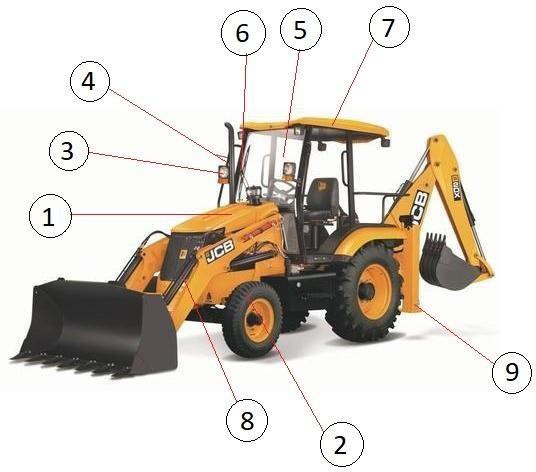 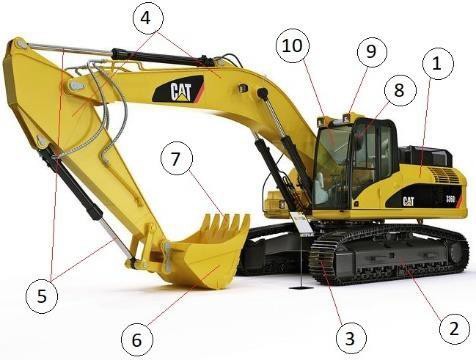 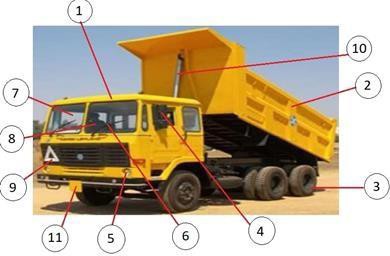 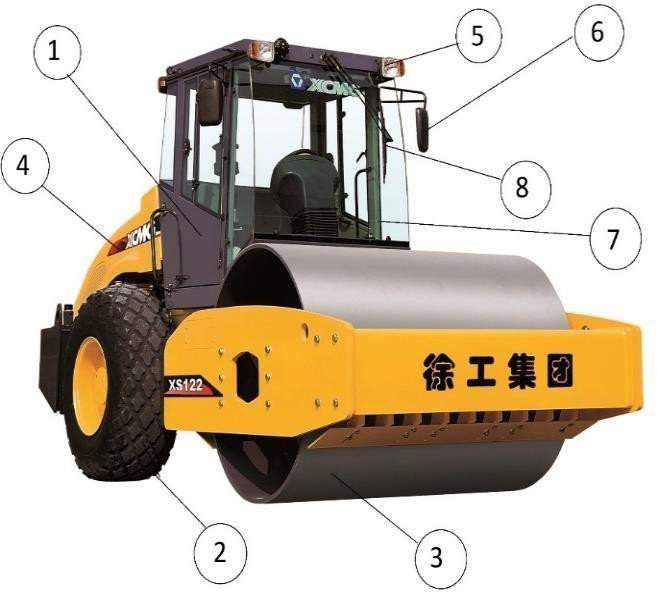 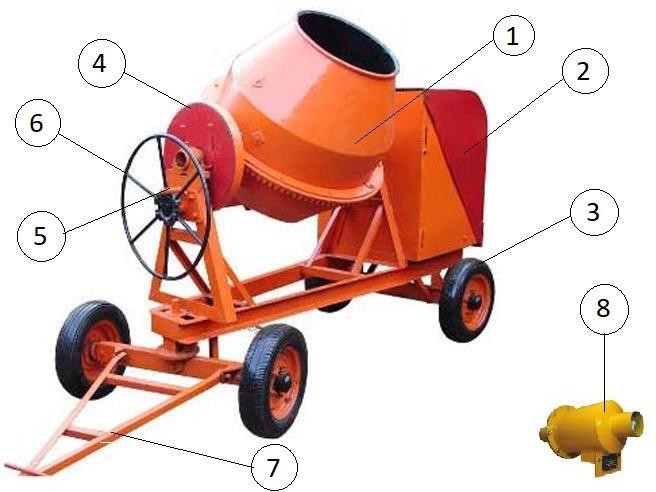 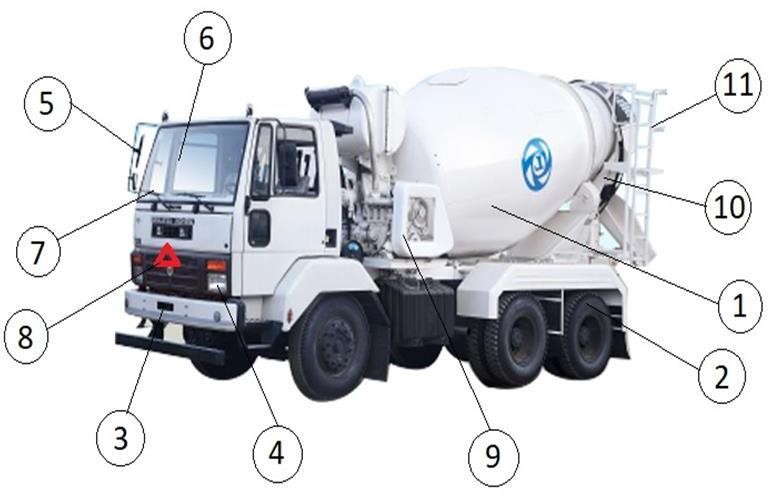 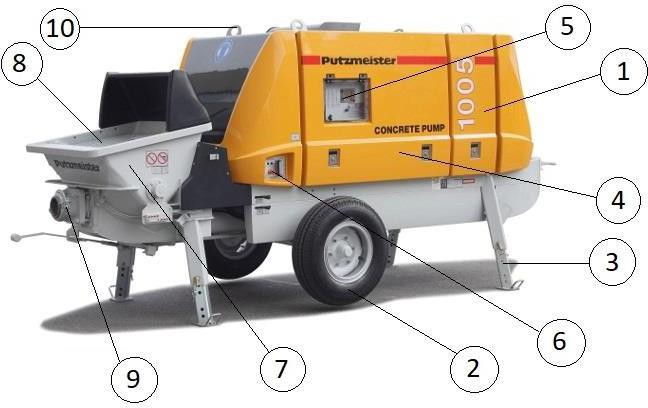 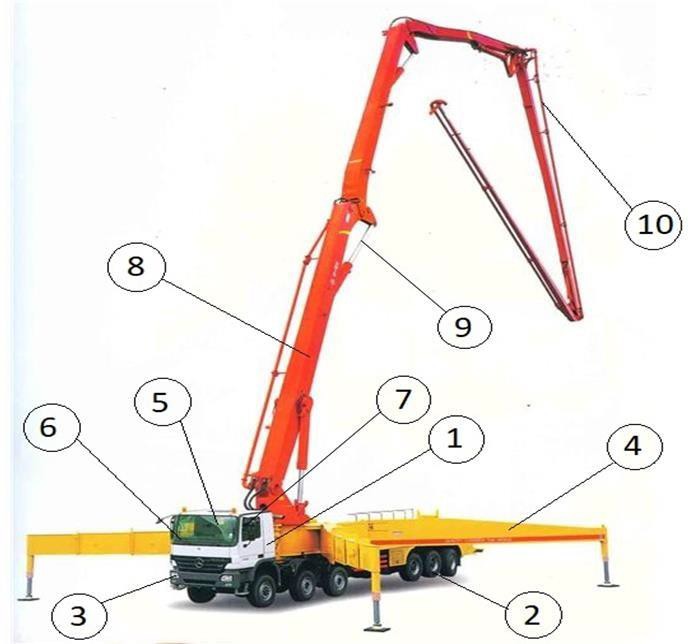 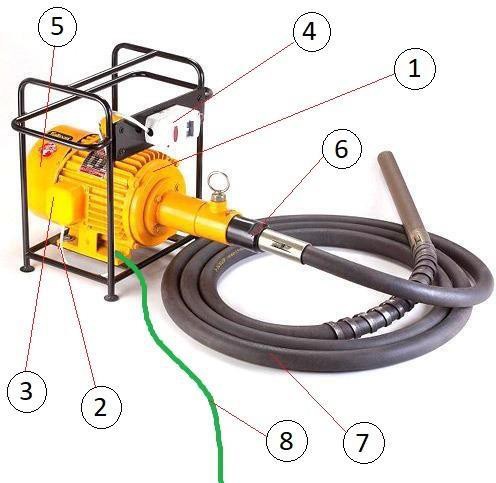 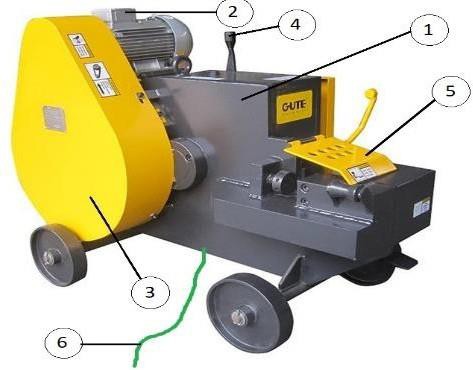 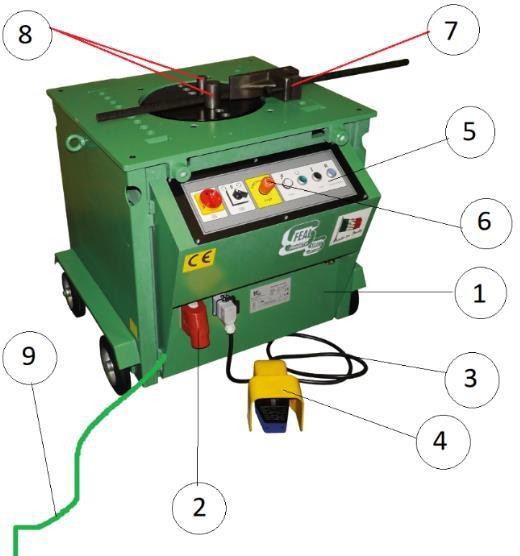 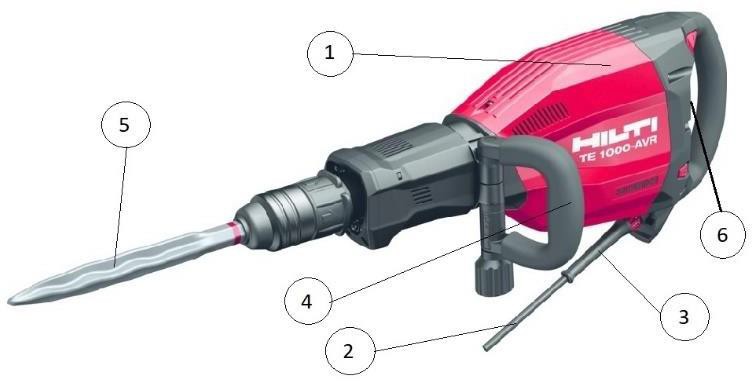 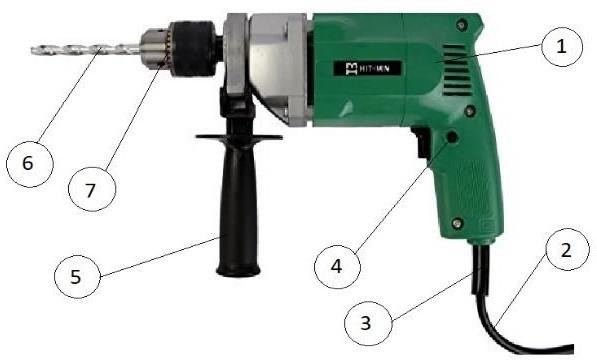 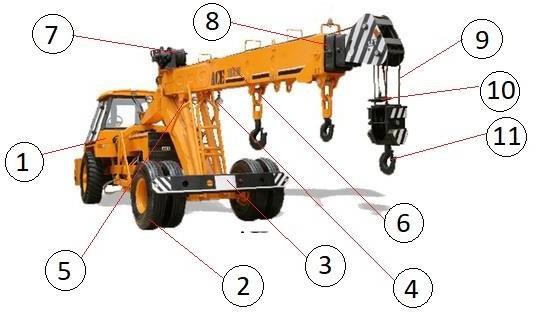 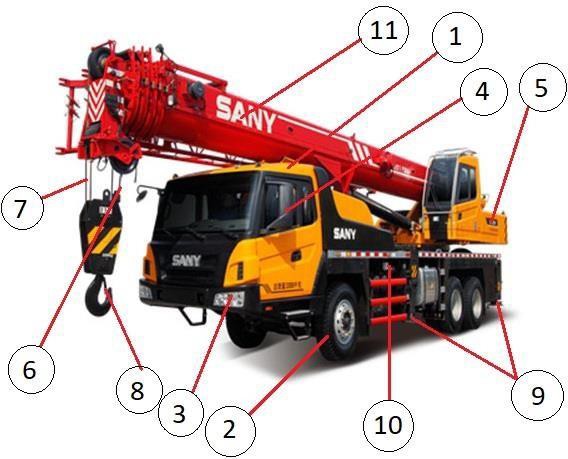 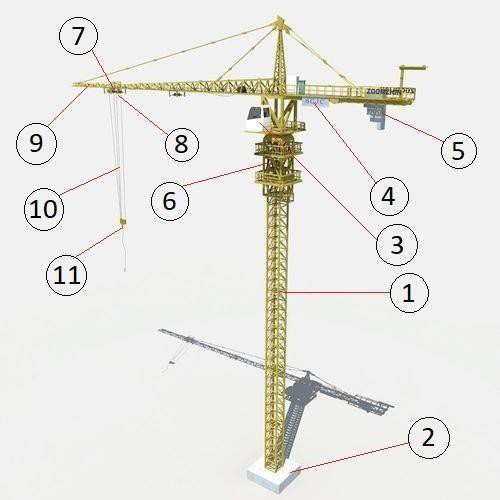 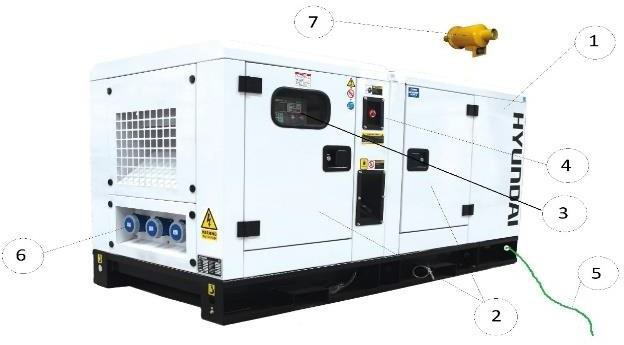 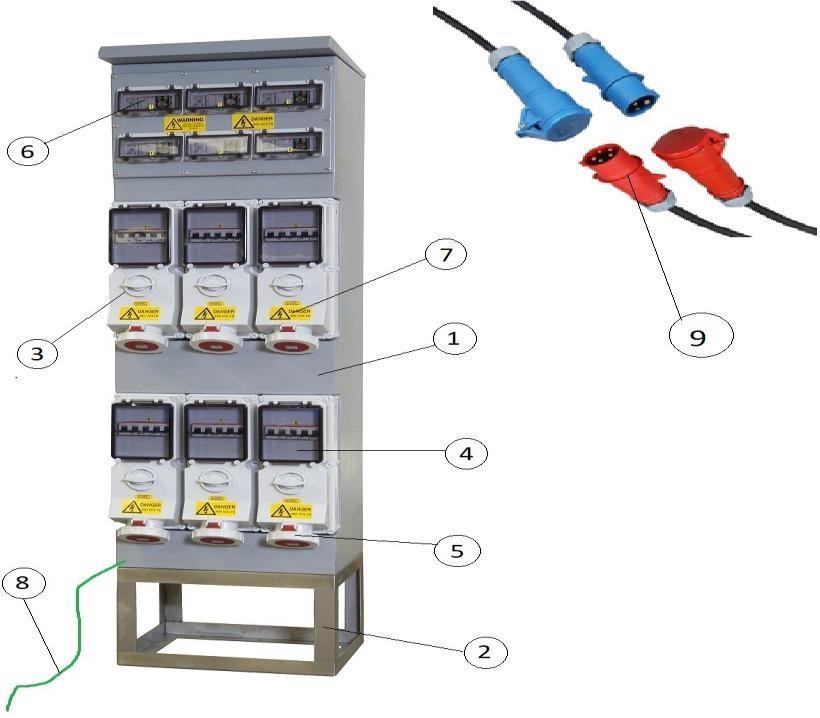 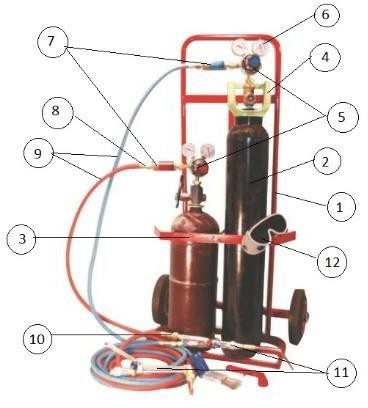 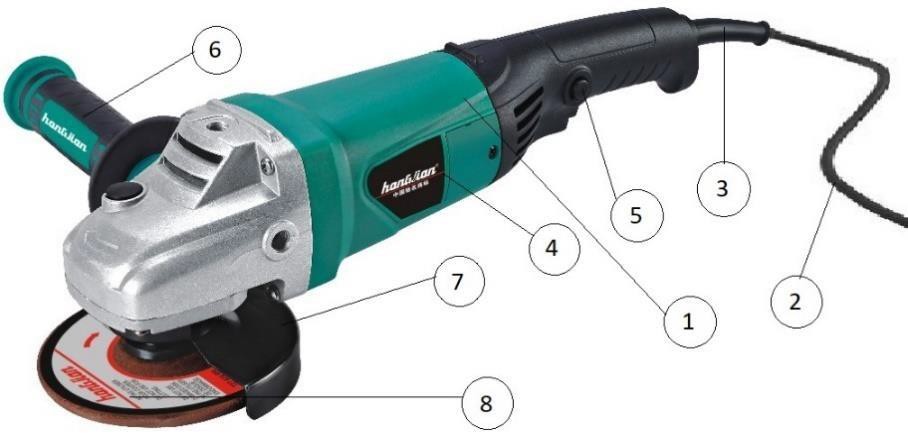 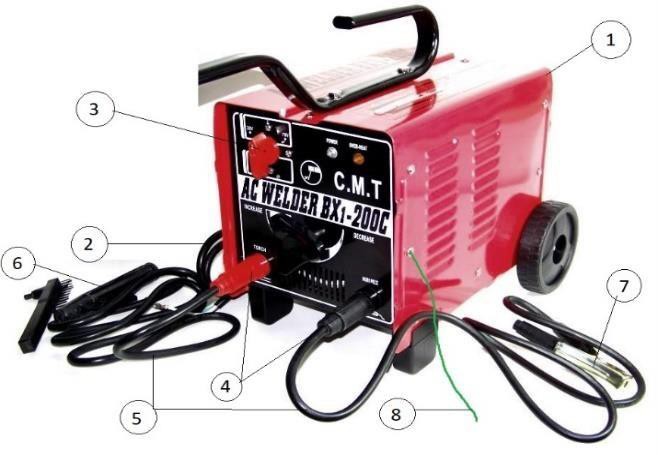 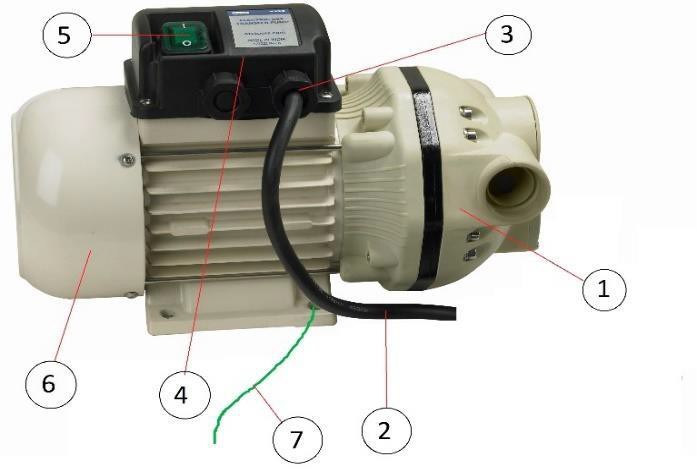 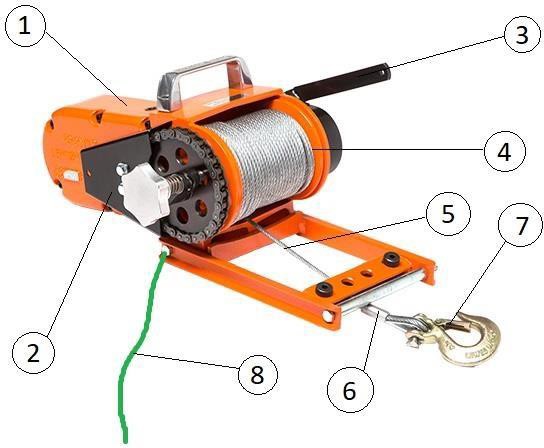 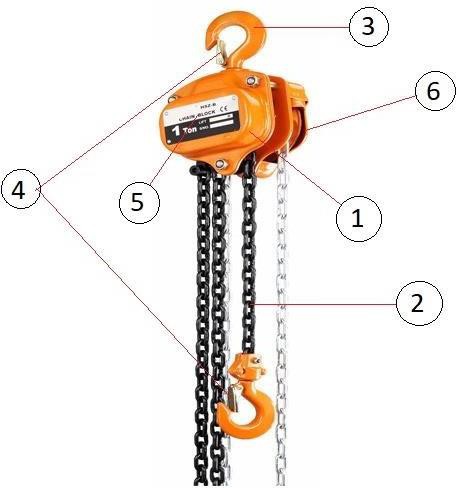 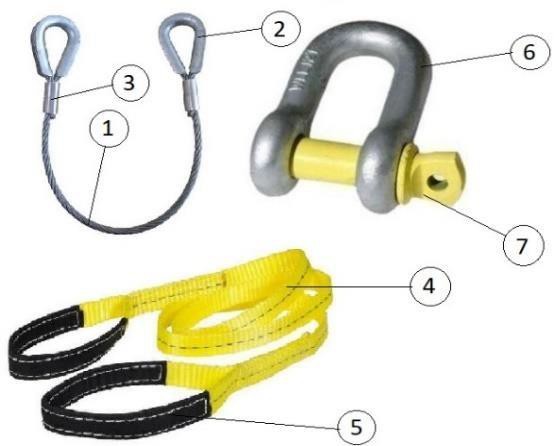 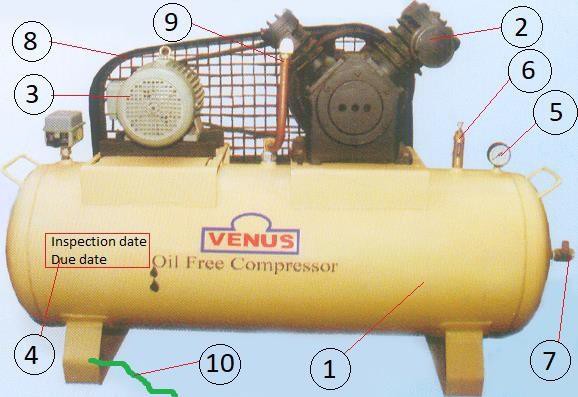 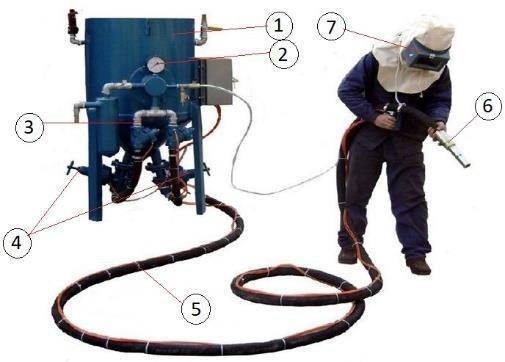 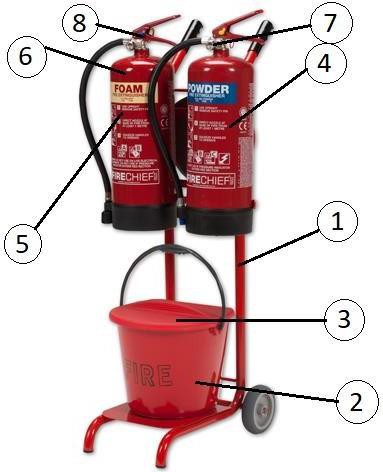 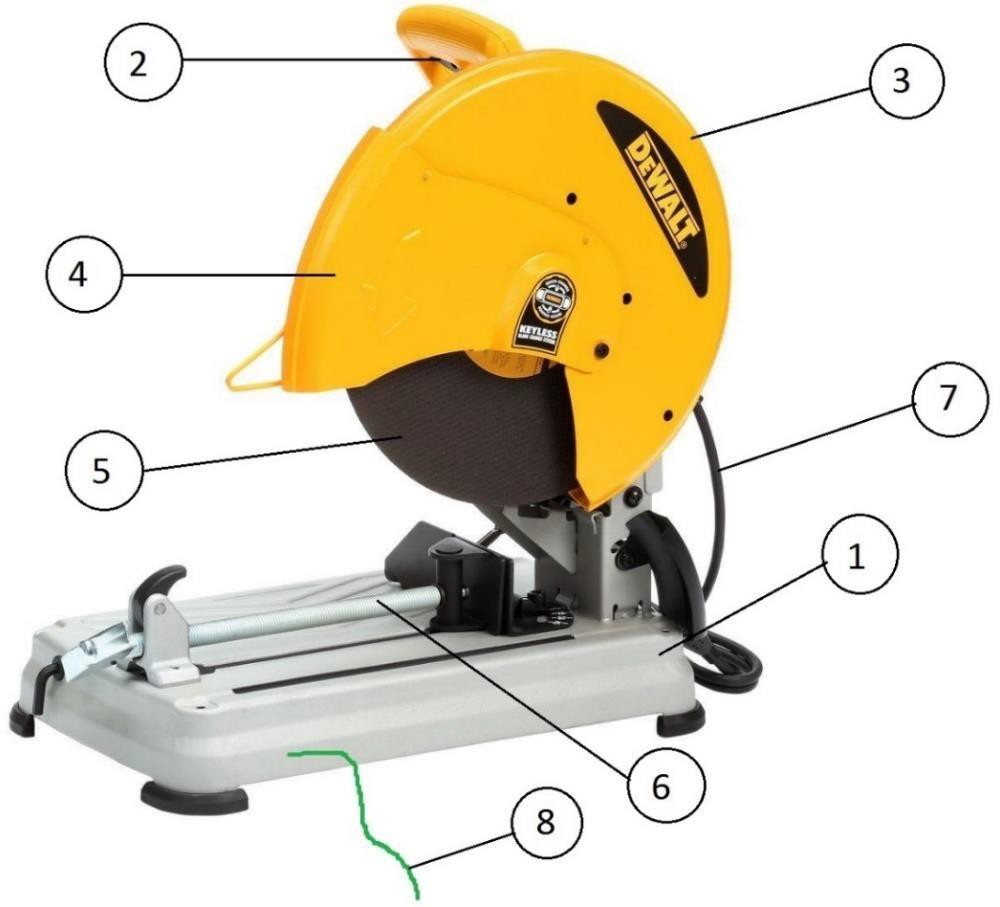 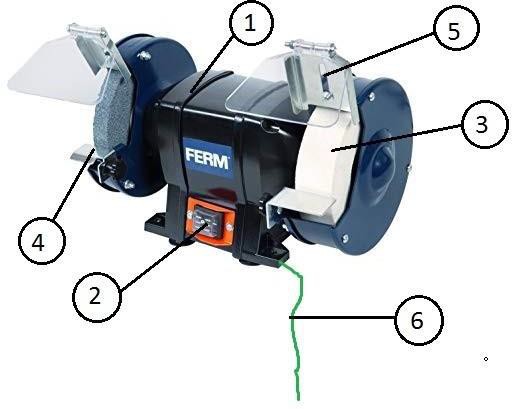 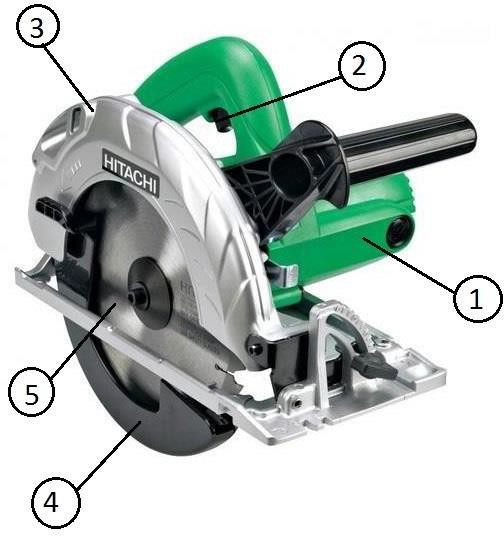 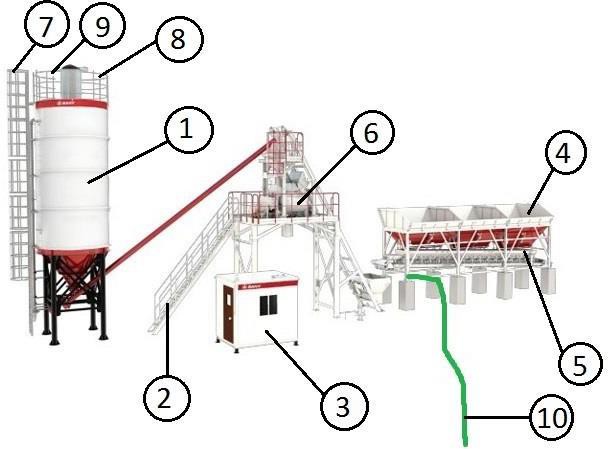 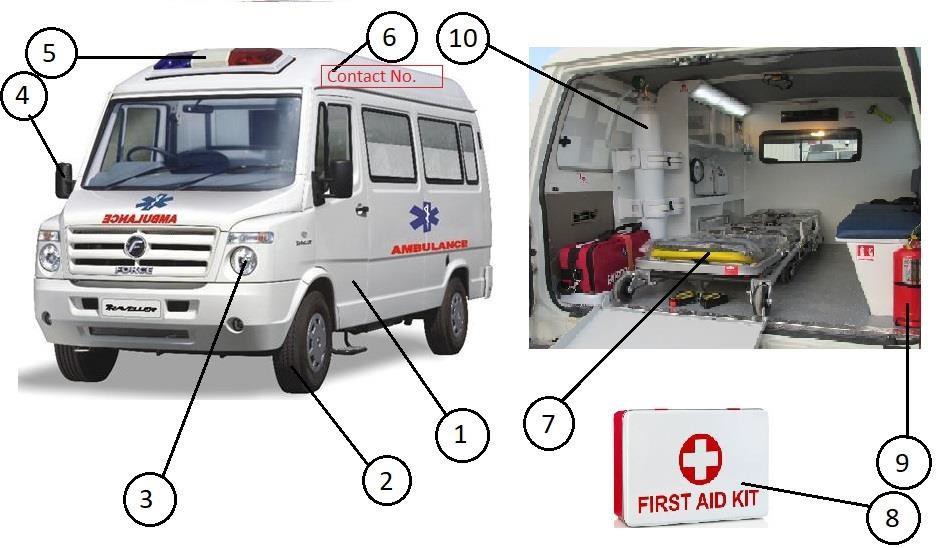 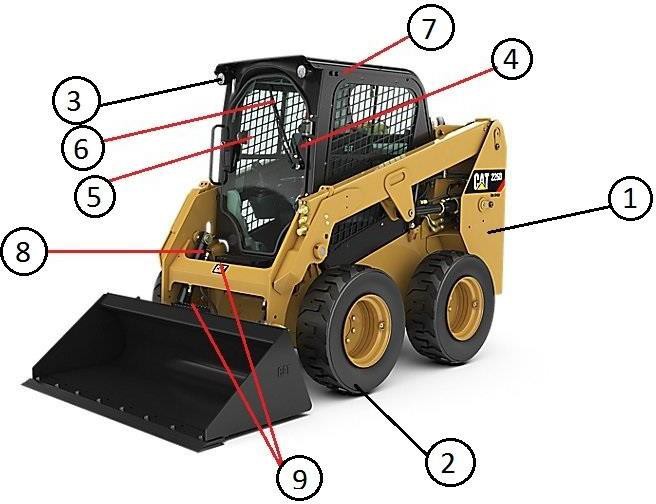 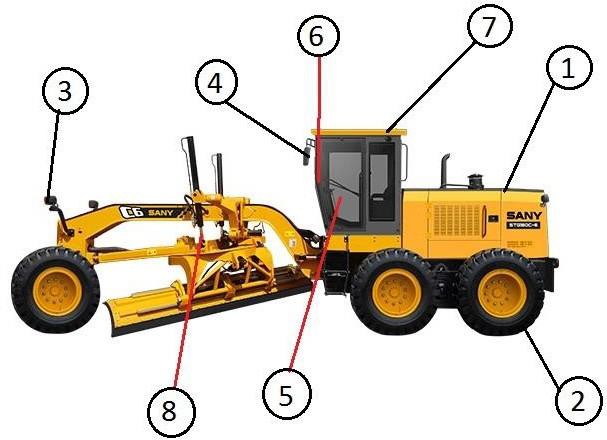 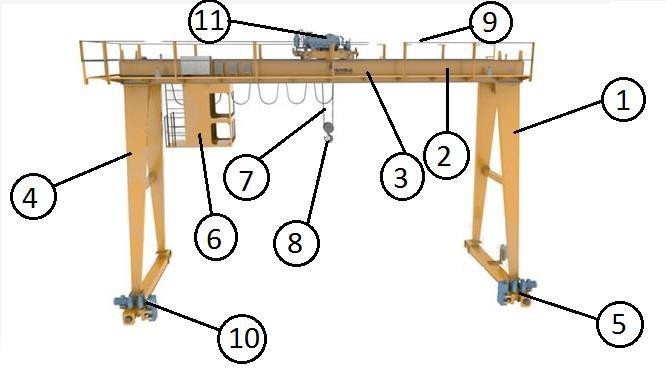 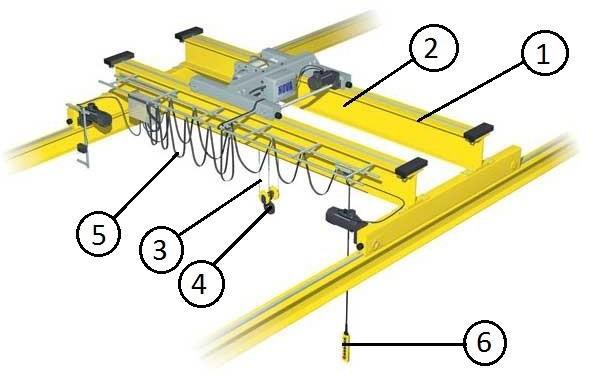 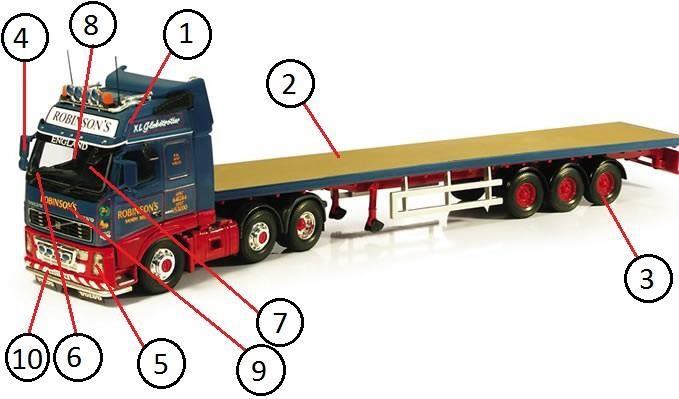 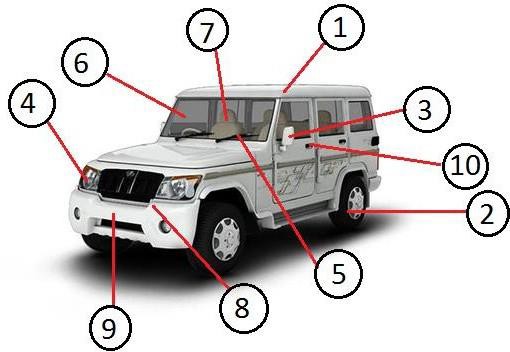 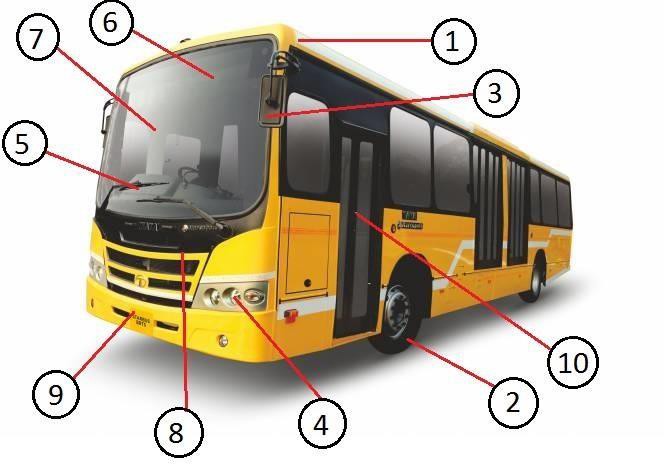 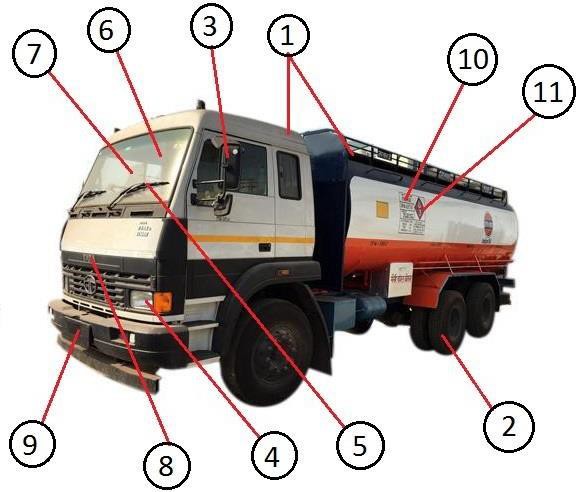 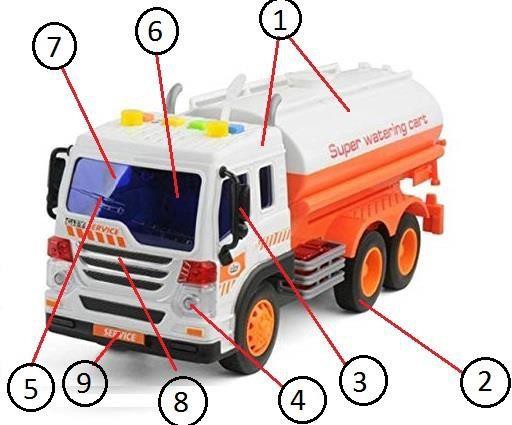 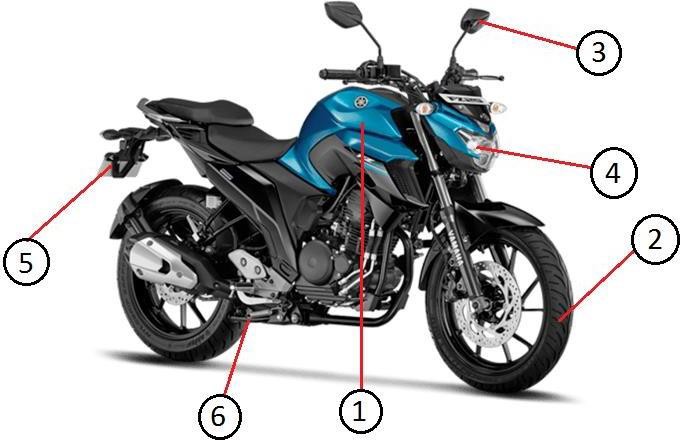 اسم ورقم المعدات:اسم ورقم المعدات:1-حفار محمل (JCB) & amp؛1-حفار محمل (JCB) & amp؛1-حفار محمل (JCB) & amp؛1-حفار محمل (JCB) & amp؛ملاحظة: يرجى كتابة نعم أو لا في المربع المحدد وإذا كانت بعض التعليقات تكتب في عمود الملاحظات.ملاحظة: يرجى كتابة نعم أو لا في المربع المحدد وإذا كانت بعض التعليقات تكتب في عمود الملاحظات.ملاحظة: يرجى كتابة نعم أو لا في المربع المحدد وإذا كانت بعض التعليقات تكتب في عمود الملاحظات.ملاحظة: يرجى كتابة نعم أو لا في المربع المحدد وإذا كانت بعض التعليقات تكتب في عمود الملاحظات.ملاحظة: يرجى كتابة نعم أو لا في المربع المحدد وإذا كانت بعض التعليقات تكتب في عمود الملاحظات.ملاحظة: يرجى كتابة نعم أو لا في المربع المحدد وإذا كانت بعض التعليقات تكتب في عمود الملاحظات.SN.وصفوصفنعم/لاملاحظات1.يجب أن تكون الآلة جيدة بدنيا ومعتمدة من قبل السلطة المختصة.يجب أن تكون الآلة جيدة بدنيا ومعتمدة من قبل السلطة المختصة.#2.لا ضرر في الإطارات (البراغي، الكراك، التخفيضات وضغط الهواء، الخ).لا ضرر في الإطارات (البراغي، الكراك، التخفيضات وضغط الهواء، الخ).#3.ضوء الرأس والذيل  والمؤشرات في حالة عمل.ضوء الرأس والذيل  والمؤشرات في حالة عمل.#4.يجب أن تكون المرآة الجانبية في حالة جيدة.يجب أن تكون المرآة الجانبية في حالة جيدة.#5.درع الرياح / الزجاج يجب أن يكون في حالة مناسبة.درع الرياح / الزجاج يجب أن يكون في حالة مناسبة.#6.يجب أن يكون الممسحة في حالة تشغيل.يجب أن يكون الممسحة في حالة تشغيل.7.يجب إجراء مقصورة المشغل ومقعد السائق عن طريق الخيروجودة الصوت  من المواد.يجب إجراء مقصورة المشغل ومقعد السائق عن طريق الخيروجودة الصوت  من المواد.#8.الاسطوانات الهيدروليكية والخراطيم في حالة جيدة وخالية من التسرب.الاسطوانات الهيدروليكية والخراطيم في حالة جيدة وخالية من التسرب.#9.يجب أن يكون (أوتريجر) خاليا من الأضراريجب أن يكون (أوتريجر) خاليا من الأضرار#10.يجب إصلاح المثلث الأحمر / الشريط العاكس أمام السيارة.يجب إصلاح المثلث الأحمر / الشريط العاكس أمام السيارة.11.الجبهة وعكس القرن.الجبهة وعكس القرن.#12.طفاية حريق في مقصورة المشغل.طفاية حريق في مقصورة المشغل.#13.صندوق الإسعافات الأولية في مقصورة المشغل.صندوق الإسعافات الأولية في مقصورة المشغل.14.المشغل لديه ترخيص صالح ومناسب.المشغل لديه ترخيص صالح ومناسب.#اسم ورقم المعدات:اسم ورقم المعدات:2-حفارة 2-حفارة 2-حفارة 2-حفارة ملاحظة: يرجى كتابة نعم أو لا في المربع المحدد وإذا كانت بعض التعليقات تكتب في عمود الملاحظات.ملاحظة: يرجى كتابة نعم أو لا في المربع المحدد وإذا كانت بعض التعليقات تكتب في عمود الملاحظات.ملاحظة: يرجى كتابة نعم أو لا في المربع المحدد وإذا كانت بعض التعليقات تكتب في عمود الملاحظات.ملاحظة: يرجى كتابة نعم أو لا في المربع المحدد وإذا كانت بعض التعليقات تكتب في عمود الملاحظات.ملاحظة: يرجى كتابة نعم أو لا في المربع المحدد وإذا كانت بعض التعليقات تكتب في عمود الملاحظات.ملاحظة: يرجى كتابة نعم أو لا في المربع المحدد وإذا كانت بعض التعليقات تكتب في عمود الملاحظات.SN.وصفوصفنعم/لاملاحظات1.يجب تغطية المحرك والجزء الدوار بشكل صحيح.يجب تغطية المحرك والجزء الدوار بشكل صحيح.#2.يجب أن يكون إطار المسار في حالة جيدة والعمل.يجب أن يكون إطار المسار في حالة جيدة والعمل.#3.يجب أن يكون حزام الزاحف والأحذية في حالة جيدة.يجب أن يكون حزام الزاحف والأحذية في حالة جيدة.#4.يجب أن يكون ذراع وبوم خالية من عيوب مثل التآكل والانحناء، الخ.يجب أن يكون ذراع وبوم خالية من عيوب مثل التآكل والانحناء، الخ.#5.يجب أن تكون الأسطوانة الهيدروليكية والخراطيم في حالة جيدة.يجب أن تكون الأسطوانة الهيدروليكية والخراطيم في حالة جيدة.6.دلو، ودبابيس القاطع يجب أن تكون خالية من العيوب، على سبيل المثال، الضرر، والتآكل، والانحناء، الخ.دلو، ودبابيس القاطع يجب أن تكون خالية من العيوب، على سبيل المثال، الضرر، والتآكل، والانحناء، الخ.#7.يجب أن تكون الأسنان خالية من العيوب ، على سبيل المثال ، التلف ،التآكل، والانحناء، الخ.يجب أن تكون الأسنان خالية من العيوب ، على سبيل المثال ، التلف ،التآكل، والانحناء، الخ.#8.يجب أن تكون المرآة الجانبية في حالة جيدة.يجب أن تكون المرآة الجانبية في حالة جيدة.#9.ضوء الرأس والذيل  والمؤشرات في حالة عمل.ضوء الرأس والذيل  والمؤشرات في حالة عمل.#10.درع الرياح / الزجاج يجب أن يكون في حالة مناسبة.درع الرياح / الزجاج يجب أن يكون في حالة مناسبة.#11.يجب أن يكون الممسحة في حالة تشغيل.يجب أن يكون الممسحة في حالة تشغيل.12.يجب أن يكون قرن الأرجوحة في حالة جيدة.يجب أن يكون قرن الأرجوحة في حالة جيدة.13.طفاية حريق في مقصورة المشغل.طفاية حريق في مقصورة المشغل.14.المشغل لديه شهادة ترخيص/ خبرة  مناسبة. المشغل لديه شهادة ترخيص/ خبرة  مناسبة. #اسم ورقم المعدات:اسم ورقم المعدات:3-دامبر 3-دامبر 3-دامبر 3-دامبر ملاحظة: يرجى كتابة نعم أو لا في المربع المحدد وإذا كانت بعض التعليقات تكتب في عمود الملاحظات.ملاحظة: يرجى كتابة نعم أو لا في المربع المحدد وإذا كانت بعض التعليقات تكتب في عمود الملاحظات.ملاحظة: يرجى كتابة نعم أو لا في المربع المحدد وإذا كانت بعض التعليقات تكتب في عمود الملاحظات.ملاحظة: يرجى كتابة نعم أو لا في المربع المحدد وإذا كانت بعض التعليقات تكتب في عمود الملاحظات.ملاحظة: يرجى كتابة نعم أو لا في المربع المحدد وإذا كانت بعض التعليقات تكتب في عمود الملاحظات.ملاحظة: يرجى كتابة نعم أو لا في المربع المحدد وإذا كانت بعض التعليقات تكتب في عمود الملاحظات.SN.وصفوصفنعم/لاملاحظات1.يجب تغطية مقصورة المشغل بالكامل وجعلها بجودة صوت المواد.يجب تغطية مقصورة المشغل بالكامل وجعلها بجودة صوت المواد.#2.الناقل يجب أن يكون في حالة جيدة.الناقل يجب أن يكون في حالة جيدة.#3.لا ضرر في الإطارات (البراغي، الكراك، التخفيضات وضغط الهواء، الخ).لا ضرر في الإطارات (البراغي، الكراك، التخفيضات وضغط الهواء، الخ).#4.يجب أن تكون المرآة الجانبية في حالة جيدة.يجب أن تكون المرآة الجانبية في حالة جيدة.#5.ضوء الرأس والذيل  والمؤشرات في حالة عمل.ضوء الرأس والذيل  والمؤشرات في حالة عمل.#6.يجب أن يكون الممسحة في حالة تشغيل.يجب أن يكون الممسحة في حالة تشغيل.7.درع الرياح / الزجاج يجب أن يكون في حالة مناسبة.درع الرياح / الزجاج يجب أن يكون في حالة مناسبة.#8.يجب أن يكون حزام الأمان متاحا.يجب أن يكون حزام الأمان متاحا.#9.يجب إصلاح المثلث الأحمر / الشريط العاكس أمام السيارة.يجب إصلاح المثلث الأحمر / الشريط العاكس أمام السيارة.10.يجب أن تكون الأسطوانة الهيدروليكية والخراطيم في حالة جيدة وخالية من التسرب.يجب أن تكون الأسطوانة الهيدروليكية والخراطيم في حالة جيدة وخالية من التسرب.#11.يجب كتابة رقم التسجيل.يجب كتابة رقم التسجيل.#12.الجبهة وعكس القرن.الجبهة وعكس القرن.#13.طفاية حريق في مقصورة المشغل.طفاية حريق في مقصورة المشغل.#14.المشغل لديه ترخيص صالح ومناسب.المشغل لديه ترخيص صالح ومناسب.#15.يجب أن تتوفر عدة الإسعافات الأولية.يجب أن تتوفر عدة الإسعافات الأولية.16.يجب أن يكون كسر العادية والطوارئ (اليد) كسر في حالة وظيفية وتشغيلية.يجب أن يكون كسر العادية والطوارئ (اليد) كسر في حالة وظيفية وتشغيلية.#اسم ورقم المعدات:اسم ورقم المعدات:4-الأرض ضاغط  (الأسطوانة)4-الأرض ضاغط  (الأسطوانة)4-الأرض ضاغط  (الأسطوانة)4-الأرض ضاغط  (الأسطوانة)ملاحظة: يرجى كتابة نعم أو لا في المربع المحدد وإذا كانت بعض التعليقات تكتب في عمود الملاحظات.ملاحظة: يرجى كتابة نعم أو لا في المربع المحدد وإذا كانت بعض التعليقات تكتب في عمود الملاحظات.ملاحظة: يرجى كتابة نعم أو لا في المربع المحدد وإذا كانت بعض التعليقات تكتب في عمود الملاحظات.ملاحظة: يرجى كتابة نعم أو لا في المربع المحدد وإذا كانت بعض التعليقات تكتب في عمود الملاحظات.ملاحظة: يرجى كتابة نعم أو لا في المربع المحدد وإذا كانت بعض التعليقات تكتب في عمود الملاحظات.ملاحظة: يرجى كتابة نعم أو لا في المربع المحدد وإذا كانت بعض التعليقات تكتب في عمود الملاحظات.SN.وصفوصفنعم/لاملاحظات1.الأرض ضاغط ينبغي أن يكون جسديا في حالة جيدة.الأرض ضاغط ينبغي أن يكون جسديا في حالة جيدة.#2.لا ضرر في الإطارات (البراغي، الكراك، التخفيضات وضغط الهواء، الخ).لا ضرر في الإطارات (البراغي، الكراك، التخفيضات وضغط الهواء، الخ).#3.لا ضرر في الضغط الأسطوانة.لا ضرر في الضغط الأسطوانة.4.وينبغي تغطية جزء خطير وتتحرك مع حارس الإصلاح.وينبغي تغطية جزء خطير وتتحرك مع حارس الإصلاح.#5.ضوء الرأس والذيل  والمؤشرات في حالة عمل.ضوء الرأس والذيل  والمؤشرات في حالة عمل.#6.يجب أن تكون المرآة الجانبية في حالة جيدة.يجب أن تكون المرآة الجانبية في حالة جيدة.#7.درع الرياح / الزجاج يجب أن يكون في حالة مناسبة.درع الرياح / الزجاج يجب أن يكون في حالة مناسبة.#8.يجب أن يكون الممسحة في حالة تشغيل.يجب أن يكون الممسحة في حالة تشغيل.9.الجبهة وعكس القرن.الجبهة وعكس القرن.#10.طفاية حريق في مقصورة المشغل.طفاية حريق في مقصورة المشغل.#11.المشغل لديه ترخيص صالح ومناسب.المشغل لديه ترخيص صالح ومناسب.#اسم ورقم المعدات:اسم ورقم المعدات:5-خلاط الخرسانة5-خلاط الخرسانة5-خلاط الخرسانة5-خلاط الخرسانةملاحظة: يرجى كتابة نعم أو لا في المربع المحدد وإذا كانت بعض التعليقات تكتب في عمود الملاحظات.ملاحظة: يرجى كتابة نعم أو لا في المربع المحدد وإذا كانت بعض التعليقات تكتب في عمود الملاحظات.ملاحظة: يرجى كتابة نعم أو لا في المربع المحدد وإذا كانت بعض التعليقات تكتب في عمود الملاحظات.ملاحظة: يرجى كتابة نعم أو لا في المربع المحدد وإذا كانت بعض التعليقات تكتب في عمود الملاحظات.ملاحظة: يرجى كتابة نعم أو لا في المربع المحدد وإذا كانت بعض التعليقات تكتب في عمود الملاحظات.ملاحظة: يرجى كتابة نعم أو لا في المربع المحدد وإذا كانت بعض التعليقات تكتب في عمود الملاحظات.SN.وصفوصفنعم/لاملاحظات1.وينبغي أن يكون آلة خلاط لائقا بدنيا.وينبغي أن يكون آلة خلاط لائقا بدنيا.#2.يجب تغطية الجزء الدوار ومحرك IC مع حارس الإصلاح.يجب تغطية الجزء الدوار ومحرك IC مع حارس الإصلاح.#3.لا ضرر في الإطارات (الكراك، والتخفيضات وضغط الهواء، وما إلى ذلك).لا ضرر في الإطارات (الكراك، والتخفيضات وضغط الهواء، وما إلى ذلك).#4.وينبغي تغطية الجزء الدوار من العتاد.وينبغي تغطية الجزء الدوار من العتاد.#5.يجب أن يكون تأمين المقبض المناسب متوفرا.يجب أن يكون تأمين المقبض المناسب متوفرا.#6.يجب أن يكون المقبض خاليا من العيوب.يجب أن يكون المقبض خاليا من العيوب.7.وينبغي أن يكون آلة خلاط مع مقبض السليم للسيطرة على الحركة.وينبغي أن يكون آلة خلاط مع مقبض السليم للسيطرة على الحركة.#8.يجب تثبيت معتقل الشرارة ، إذا كانت  الآلة تعمل في الغلاف الجوي القابل للاشتعال.يجب تثبيت معتقل الشرارة ، إذا كانت  الآلة تعمل في الغلاف الجوي القابل للاشتعال.اسم ورقم المعدات:اسم ورقم المعدات:6-خلاط العبور  6-خلاط العبور  6-خلاط العبور  6-خلاط العبور  ملاحظة: يرجى كتابة نعم أو لا في المربع المحدد وإذا كانت بعض التعليقات تكتب في عمود الملاحظات.ملاحظة: يرجى كتابة نعم أو لا في المربع المحدد وإذا كانت بعض التعليقات تكتب في عمود الملاحظات.ملاحظة: يرجى كتابة نعم أو لا في المربع المحدد وإذا كانت بعض التعليقات تكتب في عمود الملاحظات.ملاحظة: يرجى كتابة نعم أو لا في المربع المحدد وإذا كانت بعض التعليقات تكتب في عمود الملاحظات.ملاحظة: يرجى كتابة نعم أو لا في المربع المحدد وإذا كانت بعض التعليقات تكتب في عمود الملاحظات.ملاحظة: يرجى كتابة نعم أو لا في المربع المحدد وإذا كانت بعض التعليقات تكتب في عمود الملاحظات.SN.وصفوصفنعم/لاملاحظات1.وينبغي أن يكون خلاط العبور جسديا في حالة جيدة.وينبغي أن يكون خلاط العبور جسديا في حالة جيدة.#2.لا ضرر في الإطارات (البراغي، الكراك، التخفيضات وضغط الهواء، الخ).لا ضرر في الإطارات (البراغي، الكراك، التخفيضات وضغط الهواء، الخ).#3.يجب كتابة رقم التسجيل.يجب كتابة رقم التسجيل.#4.ضوء الرأس والذيل  والمؤشرات في حالة عمل.ضوء الرأس والذيل  والمؤشرات في حالة عمل.#5.يجب أن تكون المرآة الجانبية في حالة جيدة.يجب أن تكون المرآة الجانبية في حالة جيدة.#6.درع الرياح / الزجاج يجب أن يكون في حالة مناسبة.درع الرياح / الزجاج يجب أن يكون في حالة مناسبة.#7.يجب أن يكون الممسحة في حالة تشغيل.يجب أن يكون الممسحة في حالة تشغيل.8.يجب إصلاح المثلث الأحمر / الشريط العاكس أمام السيارة.يجب إصلاح المثلث الأحمر / الشريط العاكس أمام السيارة.9.يجب تغطية جزء دوار من المحرك الثانوي مع حارس الإصلاح.يجب تغطية جزء دوار من المحرك الثانوي مع حارس الإصلاح.#10.يجب تغطية الجزء الدوار من صندوق التروس بواسطة حارس ثابت.يجب تغطية الجزء الدوار من صندوق التروس بواسطة حارس ثابت.#11.يجب أن يكون سلم مدمج مناسب مع حارس مناسب.يجب أن يكون سلم مدمج مناسب مع حارس مناسب.#12.الجبهة وعكس القرن.الجبهة وعكس القرن.#13.طفاية حريق في مقصورة المشغل.طفاية حريق في مقصورة المشغل.#14.المشغل لديه ترخيص صالح ومناسب.المشغل لديه ترخيص صالح ومناسب.#15.يجب أن تتوفر عدة الإسعافات الأولية.يجب أن تتوفر عدة الإسعافات الأولية.16.يجب أن يكون كسر العادية والطوارئ (اليد) كسر في حالة وظيفية وتشغيلية.يجب أن يكون كسر العادية والطوارئ (اليد) كسر في حالة وظيفية وتشغيلية.#اسم ورقم المعدات:اسم ورقم المعدات:7-مضخة ملموسة7-مضخة ملموسة7-مضخة ملموسة7-مضخة ملموسةملاحظة: يرجى كتابة نعم أو لا في المربع المحدد وإذا كانت بعض التعليقات تكتب في عمود الملاحظات.ملاحظة: يرجى كتابة نعم أو لا في المربع المحدد وإذا كانت بعض التعليقات تكتب في عمود الملاحظات.ملاحظة: يرجى كتابة نعم أو لا في المربع المحدد وإذا كانت بعض التعليقات تكتب في عمود الملاحظات.ملاحظة: يرجى كتابة نعم أو لا في المربع المحدد وإذا كانت بعض التعليقات تكتب في عمود الملاحظات.ملاحظة: يرجى كتابة نعم أو لا في المربع المحدد وإذا كانت بعض التعليقات تكتب في عمود الملاحظات.ملاحظة: يرجى كتابة نعم أو لا في المربع المحدد وإذا كانت بعض التعليقات تكتب في عمود الملاحظات.SN.وصفوصفنعم/لاملاحظات1.يجب أن تكون مضخة الخرسانة جسديا في حالة جيدة.يجب أن تكون مضخة الخرسانة جسديا في حالة جيدة.#2.لا ضرر في الإطارات (البراغي، الكراك، التخفيضات وضغط الهواء، الخ).لا ضرر في الإطارات (البراغي، الكراك، التخفيضات وضغط الهواء، الخ).#3.يجب أن يكون (أوتريجر) خاليا من الأضراريجب أن يكون (أوتريجر) خاليا من الأضرار#4.يجب تغطية جزء خطير أو متحرك مع حارس الإصلاح.يجب تغطية جزء خطير أو متحرك مع حارس الإصلاح.#5.لوحة / لوحة التبديل ينبغي تغطيتها بشكل صحيح.لوحة / لوحة التبديل ينبغي تغطيتها بشكل صحيح.6.يجب أن يكون زر التوقف في حالات الطوارئ فطر برئاسة مع اللونالأحمر.يجب أن يكون زر التوقف في حالات الطوارئ فطر برئاسة مع اللونالأحمر.#7.يجب أن يكون النطاط الخرساني في حالة جيدة.يجب أن يكون النطاط الخرساني في حالة جيدة.8.وينبغي أن تبقى شبكة مناسبة على النطاط لتجنب الحصول على اتصال مع جزء متحرك.وينبغي أن تبقى شبكة مناسبة على النطاط لتجنب الحصول على اتصال مع جزء متحرك.#9.المشبك يجب أن يكون مناسبا لمفصل ضيق من الأنابيب.المشبك يجب أن يكون مناسبا لمفصل ضيق من الأنابيب.#10.هوك يجب أن يكون قوة كافية لحمل الحمل الذاتي أثناء التحول.هوك يجب أن يكون قوة كافية لحمل الحمل الذاتي أثناء التحول.11.في حالة التشغيل الكهربائي، يجب أن يكون التوصيل الكهربائيأن تؤخذ بطريقة سليمة.في حالة التشغيل الكهربائي، يجب أن يكون التوصيل الكهربائيأن تؤخذ بطريقة سليمة.#12.في حالة التشغيل الكهربائي، يجب إيقاف تشغيل الماكينة وفقا ل IS 3043:1987.في حالة التشغيل الكهربائي، يجب إيقاف تشغيل الماكينة وفقا ل IS 3043:1987.#13.وينبغي تشغيل مضخة الخرسانة من قبل شخص مختص.وينبغي تشغيل مضخة الخرسانة من قبل شخص مختص.#14.يجب أن تكون أنابيب الخرسانة خالية من الأضرار.يجب أن تكون أنابيب الخرسانة خالية من الأضرار.#اسم ورقم المعدات:اسم ورقم المعدات:8-بوم المكان8-بوم المكان8-بوم المكان8-بوم المكانملاحظة: يرجى كتابة نعم أو لا في المربع المحدد وإذا كانت بعض التعليقات تكتب في عمود الملاحظات.ملاحظة: يرجى كتابة نعم أو لا في المربع المحدد وإذا كانت بعض التعليقات تكتب في عمود الملاحظات.ملاحظة: يرجى كتابة نعم أو لا في المربع المحدد وإذا كانت بعض التعليقات تكتب في عمود الملاحظات.ملاحظة: يرجى كتابة نعم أو لا في المربع المحدد وإذا كانت بعض التعليقات تكتب في عمود الملاحظات.ملاحظة: يرجى كتابة نعم أو لا في المربع المحدد وإذا كانت بعض التعليقات تكتب في عمود الملاحظات.ملاحظة: يرجى كتابة نعم أو لا في المربع المحدد وإذا كانت بعض التعليقات تكتب في عمود الملاحظات.SN.وصفوصفنعم/لاملاحظات1.يجب أن يكون مكان الازدهار جيدا بدنيا.يجب أن يكون مكان الازدهار جيدا بدنيا.#2.لا ضرر في الإطارات (البراغي، الكراك، التخفيضات وضغط الهواء، الخ).لا ضرر في الإطارات (البراغي، الكراك، التخفيضات وضغط الهواء، الخ).#3.ضوء الرأس والذيل  والمؤشرات في حالة عمل.ضوء الرأس والذيل  والمؤشرات في حالة عمل.#4.يجب أن يكون (أوتريجر) خاليا من الأضراريجب أن يكون (أوتريجر) خاليا من الأضرار#5.درع الرياح / الزجاج يجب أن يكون في حالة مناسبة.درع الرياح / الزجاج يجب أن يكون في حالة مناسبة.#6.يجب أن يكون الممسحة في حالة تشغيل.يجب أن يكون الممسحة في حالة تشغيل.7.يجب أن تكون المرآة الجانبية في حالة جيدة.يجب أن تكون المرآة الجانبية في حالة جيدة.#8.يجب أن تكون الطفرة خالية من العيوب.يجب أن تكون الطفرة خالية من العيوب.#9.يجب أن تكون الأسطوانة الهيدروليكية والخراطيم في حالة جيدة وخالية من التسرب.يجب أن تكون الأسطوانة الهيدروليكية والخراطيم في حالة جيدة وخالية من التسرب.#10.يجب أن تكون الأنابيب خالية من العيوب مثل  الانحناء ، الكراك ، إلخ.يجب أن تكون الأنابيب خالية من العيوب مثل  الانحناء ، الكراك ، إلخ.#11.يجب إصلاح المثلث الأحمر / الشريط العاكس أمام السيارة.يجب إصلاح المثلث الأحمر / الشريط العاكس أمام السيارة.12.يجب تغطية جزء دوار من المحرك الثانوي مع حارس الإصلاح.يجب تغطية جزء دوار من المحرك الثانوي مع حارس الإصلاح.#13.الجبهة وعكس القرن.الجبهة وعكس القرن.#14.طفاية حريق في مقصورة المشغل.طفاية حريق في مقصورة المشغل.#15.المشغل لديه شهادة ترخيص / خبرة مناسبة.المشغل لديه شهادة ترخيص / خبرة مناسبة.#16.يجب أن تتوفر عدة الإسعافات الأولية.يجب أن تتوفر عدة الإسعافات الأولية.17.يجب أن يكون كسر العادية والطوارئ (اليد) كسر في حالة وظيفية وتشغيلية.يجب أن يكون كسر العادية والطوارئ (اليد) كسر في حالة وظيفية وتشغيلية.#18.يجب تغطية النطاط الخرساني بشبكة.يجب تغطية النطاط الخرساني بشبكة.#اسم ورقم المعدات:اسم ورقم المعدات:9-هزاز كهربائي 9-هزاز كهربائي 9-هزاز كهربائي 9-هزاز كهربائي ملاحظة: يرجى كتابة نعم أو لا في المربع المحدد وإذا كانت بعض التعليقات تكتب في عمود الملاحظات.ملاحظة: يرجى كتابة نعم أو لا في المربع المحدد وإذا كانت بعض التعليقات تكتب في عمود الملاحظات.ملاحظة: يرجى كتابة نعم أو لا في المربع المحدد وإذا كانت بعض التعليقات تكتب في عمود الملاحظات.ملاحظة: يرجى كتابة نعم أو لا في المربع المحدد وإذا كانت بعض التعليقات تكتب في عمود الملاحظات.ملاحظة: يرجى كتابة نعم أو لا في المربع المحدد وإذا كانت بعض التعليقات تكتب في عمود الملاحظات.ملاحظة: يرجى كتابة نعم أو لا في المربع المحدد وإذا كانت بعض التعليقات تكتب في عمود الملاحظات.SN.وصفوصفنعم/لاملاحظات1.يجب أن تكون الحالة البدنية للجسم جيدة وسليمة.يجب أن تكون الحالة البدنية للجسم جيدة وسليمة.#2.يجب أن يكون كابل الطاقة خاليا من الأضرار والاتصال الذي يتم من خلال المكونات الصناعية.يجب أن يكون كابل الطاقة خاليا من الأضرار والاتصال الذي يتم من خلال المكونات الصناعية.#3.يجب أن يكون مربع تقاطع المحرك خاليا من العيوب.يجب أن يكون مربع تقاطع المحرك خاليا من العيوب.#4.يجب عزل مفتاح التشغيل/الإيقاف بشكل صحيح.يجب عزل مفتاح التشغيل/الإيقاف بشكل صحيح.#5.يجب تغطية الجزء الدوار من الجهاز من قبل حارس ثابت.يجب تغطية الجزء الدوار من الجهاز من قبل حارس ثابت.#6.يجب أن تكون الإبرة متصلة بإحكام مع المحرك.يجب أن تكون الإبرة متصلة بإحكام مع المحرك.7.يجب أن تكون إبرة خالية من الأضرار.يجب أن تكون إبرة خالية من الأضرار.8.يجب أن تكون على أساس الجهاز وفقا IS 3043:1987.يجب أن تكون على أساس الجهاز وفقا IS 3043:1987.#اسم ورقم المعدات:اسم ورقم المعدات:آلة قطع 10 بارآلة قطع 10 بارآلة قطع 10 بارآلة قطع 10 بارملاحظة: يرجى كتابة نعم أو لا في المربع المحدد وإذا كانت بعض التعليقات تكتب في عمود الملاحظات.ملاحظة: يرجى كتابة نعم أو لا في المربع المحدد وإذا كانت بعض التعليقات تكتب في عمود الملاحظات.ملاحظة: يرجى كتابة نعم أو لا في المربع المحدد وإذا كانت بعض التعليقات تكتب في عمود الملاحظات.ملاحظة: يرجى كتابة نعم أو لا في المربع المحدد وإذا كانت بعض التعليقات تكتب في عمود الملاحظات.ملاحظة: يرجى كتابة نعم أو لا في المربع المحدد وإذا كانت بعض التعليقات تكتب في عمود الملاحظات.ملاحظة: يرجى كتابة نعم أو لا في المربع المحدد وإذا كانت بعض التعليقات تكتب في عمود الملاحظات.SN.وصفوصفنعم/لاملاحظات1.يجب أن تكون الحالة البدنية للجسم جيدة وسليمة.يجب أن تكون الحالة البدنية للجسم جيدة وسليمة.#2.يجب أن يكون مربع تقاطع المحرك معبأة بالكامل.يجب أن يكون مربع تقاطع المحرك معبأة بالكامل.#3.يجب تغطية الجزء الدوار من الجهاز من قبل حارس ثابت.يجب تغطية الجزء الدوار من الجهاز من قبل حارس ثابت.#4.يجب عزل المغادر التشغيلي بمواد غير موصلة.يجب عزل المغادر التشغيلي بمواد غير موصلة.#5.يجب إصلاح حارس البار باستخدام الجهاز.يجب إصلاح حارس البار باستخدام الجهاز.#6.يجب أن تكون على أساس الجهاز وفقا IS 3043:1987.يجب أن تكون على أساس الجهاز وفقا IS 3043:1987.#7.يجب أن يكون كابل الطاقة خاليا من الأضرار والاتصال الذي يتم من خلال المكونات الصناعية.يجب أن يكون كابل الطاقة خاليا من الأضرار والاتصال الذي يتم من خلال المكونات الصناعية.#8.وينبغي تشغيل الجهاز من قبل شخص مختص..وينبغي تشغيل الجهاز من قبل شخص مختص..#اسم ورقم المعدات:اسم ورقم المعدات:11 بار الانحناء آلة11 بار الانحناء آلة11 بار الانحناء آلة11 بار الانحناء آلةملاحظة: يرجى كتابة نعم أو لا في المربع المحدد وإذا كانت بعض التعليقات تكتب في عمود الملاحظات.ملاحظة: يرجى كتابة نعم أو لا في المربع المحدد وإذا كانت بعض التعليقات تكتب في عمود الملاحظات.ملاحظة: يرجى كتابة نعم أو لا في المربع المحدد وإذا كانت بعض التعليقات تكتب في عمود الملاحظات.ملاحظة: يرجى كتابة نعم أو لا في المربع المحدد وإذا كانت بعض التعليقات تكتب في عمود الملاحظات.ملاحظة: يرجى كتابة نعم أو لا في المربع المحدد وإذا كانت بعض التعليقات تكتب في عمود الملاحظات.ملاحظة: يرجى كتابة نعم أو لا في المربع المحدد وإذا كانت بعض التعليقات تكتب في عمود الملاحظات.SN.وصفوصفنعم/لاملاحظات1.يجب أن تكون الحالة البدنية للجسم جيدة وسليمة.يجب أن تكون الحالة البدنية للجسم جيدة وسليمة.#2.وينبغي أن تؤخذ الاتصال الكهربائي من خلال المكونات الصناعية بطريقة سليمة.  وينبغي أن تؤخذ الاتصال الكهربائي من خلال المكونات الصناعية بطريقة سليمة.  #3.يجب أن يكون كابل الطاقة خاليا من الأضرار.يجب أن يكون كابل الطاقة خاليا من الأضرار.#4.يجب أن يكون مفتاح التشغيل خاليا من العيوب، على سبيل المثال، غير المعطل والمكسور، إلخ.يجب أن يكون مفتاح التشغيل خاليا من العيوب، على سبيل المثال، غير المعطل والمكسور، إلخ.#5.يجب أن يكون تشغيل/إيقاف التشغيل أو مفاتيح التبديل الأخرى خالية من العيوب، مثل عدم التخثر أو الكسر، إلخ.يجب أن يكون تشغيل/إيقاف التشغيل أو مفاتيح التبديل الأخرى خالية من العيوب، مثل عدم التخثر أو الكسر، إلخ.#6.يجب أن يكون زر التوقف في حالات الطوارئ فطر برئاسة مع اللونالأحمر.يجب أن يكون زر التوقف في حالات الطوارئ فطر برئاسة مع اللونالأحمر.#7.يجب أن يكون دعم الشريط مزودا بشكل صحيح بالآلة.يجب أن يكون دعم الشريط مزودا بشكل صحيح بالآلة.#8.يجب أن تكون الدبابيس خالية من التركيب الفضفاض.يجب أن تكون الدبابيس خالية من التركيب الفضفاض.#9.يجب أن تكون على أساس الجهاز وفقا IS 3043:1987.يجب أن تكون على أساس الجهاز وفقا IS 3043:1987.#10.يجب تشغيل الجهاز من قبل شخص مختص.يجب تشغيل الجهاز من قبل شخص مختص.#اسم ورقم المعدات:اسم ورقم المعدات:12-الكسارة 12-الكسارة 12-الكسارة 12-الكسارة ملاحظة: يرجى كتابة نعم أو لا في المربع المحدد وإذا كانت بعض التعليقات تكتب في عمود الملاحظات.ملاحظة: يرجى كتابة نعم أو لا في المربع المحدد وإذا كانت بعض التعليقات تكتب في عمود الملاحظات.ملاحظة: يرجى كتابة نعم أو لا في المربع المحدد وإذا كانت بعض التعليقات تكتب في عمود الملاحظات.ملاحظة: يرجى كتابة نعم أو لا في المربع المحدد وإذا كانت بعض التعليقات تكتب في عمود الملاحظات.ملاحظة: يرجى كتابة نعم أو لا في المربع المحدد وإذا كانت بعض التعليقات تكتب في عمود الملاحظات.ملاحظة: يرجى كتابة نعم أو لا في المربع المحدد وإذا كانت بعض التعليقات تكتب في عمود الملاحظات.SN.وصفوصفنعم/لاملاحظات1.يجب أن تكون الكسارة في حالة جيدة والعمل.يجب أن تكون الكسارة في حالة جيدة والعمل.#2.يجب أن يكون كابل الطاقة خاليا من الأضرار والاتصال الذي يتم من خلال المكونات الصناعية.يجب أن يكون كابل الطاقة خاليا من الأضرار والاتصال الذي يتم من خلال المكونات الصناعية.#3.يجب توفير سلك مرن للحفاظ على كابل خالية من التلف.يجب توفير سلك مرن للحفاظ على كابل خالية من التلف.4.يجب توفير مقبض لمراقبة أفضل.يجب توفير مقبض لمراقبة أفضل.5.يجب أن يكون البت في حالة جيدة وخالية من الخلل.يجب أن يكون البت في حالة جيدة وخالية من الخلل.6.يجب أن تكون الكسارة معزولة مزدوجة على خلاف ذلك على الأرض.يجب أن تكون الكسارة معزولة مزدوجة على خلاف ذلك على الأرض.7.آلة تعمل من قبل شخص مختص.آلة تعمل من قبل شخص مختص.#اسم ورقم المعدات:اسم ورقم المعدات:آلة 13-دريل آلة 13-دريل آلة 13-دريل آلة 13-دريل ملاحظة: يرجى كتابة نعم أو لا في المربع المحدد وإذا كانت بعض التعليقات تكتب في عمود الملاحظات.ملاحظة: يرجى كتابة نعم أو لا في المربع المحدد وإذا كانت بعض التعليقات تكتب في عمود الملاحظات.ملاحظة: يرجى كتابة نعم أو لا في المربع المحدد وإذا كانت بعض التعليقات تكتب في عمود الملاحظات.ملاحظة: يرجى كتابة نعم أو لا في المربع المحدد وإذا كانت بعض التعليقات تكتب في عمود الملاحظات.ملاحظة: يرجى كتابة نعم أو لا في المربع المحدد وإذا كانت بعض التعليقات تكتب في عمود الملاحظات.ملاحظة: يرجى كتابة نعم أو لا في المربع المحدد وإذا كانت بعض التعليقات تكتب في عمود الملاحظات.SN.وصفوصفنعم/لاملاحظات1.يجب أن تكون آلة الحفر في حالة جيدة والعمل.يجب أن تكون آلة الحفر في حالة جيدة والعمل.#2.يجب أن يكون كابل الطاقة خاليا من الأضرار والاتصال الذي يتم من خلال المكونات الصناعية.يجب أن يكون كابل الطاقة خاليا من الأضرار والاتصال الذي يتم من خلال المكونات الصناعية.#3.يجب توفير سلك مرن للحفاظ على كابل خالية من التلف.يجب توفير سلك مرن للحفاظ على كابل خالية من التلف.4.تبديل الرجل الميت يجب أن يكون في حالة عملتبديل الرجل الميت يجب أن يكون في حالة عمل#5.يجب توفير مقبض لمراقبة أفضل.يجب توفير مقبض لمراقبة أفضل.6.يجب أن يكون حفر بت في حالة جيدة وخالية من الخلل.يجب أن يكون حفر بت في حالة جيدة وخالية من الخلل.7.استخدم المفتاح المعين دائما لإزالة وتغيير بت الحفر.استخدم المفتاح المعين دائما لإزالة وتغيير بت الحفر.8.يجب أن تكون آلة الحفر معزولة مزدوجة على خلاف ذلك على الأرض.يجب أن تكون آلة الحفر معزولة مزدوجة على خلاف ذلك على الأرض.9.آلة تعمل من قبل شخص مختص.آلة تعمل من قبل شخص مختص.#اسم ورقم المعدات:اسم ورقم المعدات:14-هايدرا 14-هايدرا 14-هايدرا 14-هايدرا ملاحظة: يرجى كتابة نعم أو لا في المربع المحدد وإذا كانت بعض التعليقات تكتب في عمود الملاحظات.ملاحظة: يرجى كتابة نعم أو لا في المربع المحدد وإذا كانت بعض التعليقات تكتب في عمود الملاحظات.ملاحظة: يرجى كتابة نعم أو لا في المربع المحدد وإذا كانت بعض التعليقات تكتب في عمود الملاحظات.ملاحظة: يرجى كتابة نعم أو لا في المربع المحدد وإذا كانت بعض التعليقات تكتب في عمود الملاحظات.ملاحظة: يرجى كتابة نعم أو لا في المربع المحدد وإذا كانت بعض التعليقات تكتب في عمود الملاحظات.ملاحظة: يرجى كتابة نعم أو لا في المربع المحدد وإذا كانت بعض التعليقات تكتب في عمود الملاحظات.SN.وصفوصفنعم/لاملاحظات1.يجب أن تكون هيدرا جيدة بدنيا ومعتمدة من قبل TPI.يجب أن تكون هيدرا جيدة بدنيا ومعتمدة من قبل TPI.#2.لا ضرر في الإطارات (البراغي، الكراك، التخفيضات وضغط الهواء، الخ).لا ضرر في الإطارات (البراغي، الكراك، التخفيضات وضغط الهواء، الخ).#3.يجب كتابة رقم التسجيل.يجب كتابة رقم التسجيل.#4.ضوء الرأس والذيل  والمؤشرات في حالة عمل.ضوء الرأس والذيل  والمؤشرات في حالة عمل.#5.لا تسرب النفط في الجزء الهيدروليكي.لا تسرب النفط في الجزء الهيدروليكي.#6.تحميل العمل الآمن (SWL) وضع علامة.تحميل العمل الآمن (SWL) وضع علامة.#7.حبال طبل ينبغي أن يكون في حالة جيدة.حبال طبل ينبغي أن يكون في حالة جيدة.#8.حالة الازدهار في حين تمديد كامل (خالية من التلف، الكراك والتشويش، الخ).حالة الازدهار في حين تمديد كامل (خالية من التلف، الكراك والتشويش، الخ).#9.حبل سلكي خال من التلفحبل سلكي خال من التلف#10.رفع مفتاح الحد.رفع مفتاح الحد.#11.مزلاج السلامة في هوك.مزلاج السلامة في هوك.#12.يجب أن يكون مؤشر الحمل الآمن في حالة عمل.يجب أن يكون مؤشر الحمل الآمن في حالة عمل.#13.الجبهة وعكس القرن.الجبهة وعكس القرن.#14.طفاية حريق في مقصورة المشغل.طفاية حريق في مقصورة المشغل.#15.يجب أن يكون لدى المشغل ترخيص ساري المفعول (واجب ثقيل).يجب أن يكون لدى المشغل ترخيص ساري المفعول (واجب ثقيل).#16.مخطط التحميل متوفر في كابينة المشغل.مخطط التحميل متوفر في كابينة المشغل.اسم ورقم المعدات:اسم ورقم المعدات:رافعة 15-متنقلة رافعة 15-متنقلة رافعة 15-متنقلة رافعة 15-متنقلة ملاحظة: يرجى كتابة نعم أو لا في المربع المحدد وإذا كانت بعض التعليقات تكتب في عمود الملاحظات.ملاحظة: يرجى كتابة نعم أو لا في المربع المحدد وإذا كانت بعض التعليقات تكتب في عمود الملاحظات.ملاحظة: يرجى كتابة نعم أو لا في المربع المحدد وإذا كانت بعض التعليقات تكتب في عمود الملاحظات.ملاحظة: يرجى كتابة نعم أو لا في المربع المحدد وإذا كانت بعض التعليقات تكتب في عمود الملاحظات.ملاحظة: يرجى كتابة نعم أو لا في المربع المحدد وإذا كانت بعض التعليقات تكتب في عمود الملاحظات.ملاحظة: يرجى كتابة نعم أو لا في المربع المحدد وإذا كانت بعض التعليقات تكتب في عمود الملاحظات.SN.وصفوصفنعم/لاملاحظات1.يجب أن تكون الحالة البدنية للجسم بطريقة سليمة.يجب أن تكون الحالة البدنية للجسم بطريقة سليمة.#2.لا ضرر في الإطارات (البراغي، الكراك، التخفيضات وضغط الهواء، الخ).لا ضرر في الإطارات (البراغي، الكراك، التخفيضات وضغط الهواء، الخ).#3.ضوء الرأس والذيل  والمؤشرات في حالة عمل.ضوء الرأس والذيل  والمؤشرات في حالة عمل.#4.يجب أن تكون المرآة الجانبية في حالة جيدة.يجب أن تكون المرآة الجانبية في حالة جيدة.#5.تحميل العمل الآمن (SWL) وضع علامة.تحميل العمل الآمن (SWL) وضع علامة.#6.رفع مفتاح الحد.رفع مفتاح الحد.#7.حبل سلكي خال من التلفحبل سلكي خال من التلف#8.مزلاج السلامة في هوك.مزلاج السلامة في هوك.#9.يجب أن يكون Outrigger مع حصيرة المنتشر في حالة جيدة والعمل.يجب أن يكون Outrigger مع حصيرة المنتشر في حالة جيدة والعمل.#10.يجب تثبيت مستوى Sprit.يجب تثبيت مستوى Sprit.#11.حالة الازدهار في حين تمديد كامل (خالية من التلف، الكراك والتشويش، الخ).حالة الازدهار في حين تمديد كامل (خالية من التلف، الكراك والتشويش، الخ).#12.لا تسرب النفط في الجزء الهيدروليكي.لا تسرب النفط في الجزء الهيدروليكي.#13.يجب أن يكون مؤشر الحمل الآمن في حالة العمل.يجب أن يكون مؤشر الحمل الآمن في حالة العمل.#14.الجبهة، عكس وأرجوحة القرن.الجبهة، عكس وأرجوحة القرن.#15.طفاية حريق في مقصورة المشغل.طفاية حريق في مقصورة المشغل.#16.يجب أن يكون لدى المشغل ترخيص صالح ومناسب.يجب أن يكون لدى المشغل ترخيص صالح ومناسب.#17.يجب أن يكون جهاز محاكاة الرافعة في حالة عمل.يجب أن يكون جهاز محاكاة الرافعة في حالة عمل.#18.يجب أن تتوفر عدة الإسعافات الأولية.يجب أن تتوفر عدة الإسعافات الأولية.19.رافعة ينبغي أن تكون جيدة جسديا وينبغي أن يكون TPI صالحة.رافعة ينبغي أن تكون جيدة جسديا وينبغي أن يكون TPI صالحة.` #اسم ورقم المعدات:اسم ورقم المعدات:رافعة 16-TOWER رافعة 16-TOWER رافعة 16-TOWER رافعة 16-TOWER ملاحظة: يرجى كتابة نعم أو لا في المربع المحدد وإذا كانت بعض التعليقات تكتب في عمود الملاحظات.ملاحظة: يرجى كتابة نعم أو لا في المربع المحدد وإذا كانت بعض التعليقات تكتب في عمود الملاحظات.ملاحظة: يرجى كتابة نعم أو لا في المربع المحدد وإذا كانت بعض التعليقات تكتب في عمود الملاحظات.ملاحظة: يرجى كتابة نعم أو لا في المربع المحدد وإذا كانت بعض التعليقات تكتب في عمود الملاحظات.ملاحظة: يرجى كتابة نعم أو لا في المربع المحدد وإذا كانت بعض التعليقات تكتب في عمود الملاحظات.ملاحظة: يرجى كتابة نعم أو لا في المربع المحدد وإذا كانت بعض التعليقات تكتب في عمود الملاحظات.SN.وصفوصفنعم/لاملاحظات1.يجب أن تكون رافعة البرج في حالة جيدة ، خالية من العيوب.يجب أن تكون رافعة البرج في حالة جيدة ، خالية من العيوب.#2.يجب توفير الأساس حسب التصميم.يجب توفير الأساس حسب التصميم.#3.يجب أن تكون كابينة المشغل في حالة جيدة ، ومجهزة بنظارات الرياح والاتصالات اللاسلكية.يجب أن تكون كابينة المشغل في حالة جيدة ، ومجهزة بنظارات الرياح والاتصالات اللاسلكية.#4.يجب وضع علامة على حمل العمل الآمن.يجب وضع علامة على حمل العمل الآمن.#5.يجب إصلاح وزن العداد بشكل صحيح.يجب إصلاح وزن العداد بشكل صحيح.#6.اسطوانة هيدروليكية، وخراطيم ينبغي أن تكون في حالة جيدة وخالية من التسرب.اسطوانة هيدروليكية، وخراطيم ينبغي أن تكون في حالة جيدة وخالية من التسرب.#7.يجب أن تكون حالة العربة جيدة.يجب أن تكون حالة العربة جيدة.#8.يجب أن يكون مفتاح حد الرفع في حالة العمل.يجب أن يكون مفتاح حد الرفع في حالة العمل.#9.يجب توفير مفتاح الحد لمحرك العربة.يجب توفير مفتاح الحد لمحرك العربة.#10.حبال يجب أن تكون خالية من العيوب.حبال يجب أن تكون خالية من العيوب.#11.يجب أن يكون مزلاج السلامة في هوك.يجب أن يكون مزلاج السلامة في هوك.#12.يجب أن يكون كابل الطاقة خاليا من الأضرار والاتصال الذي يتم من خلال المكونات الصناعية.يجب أن يكون كابل الطاقة خاليا من الأضرار والاتصال الذي يتم من خلال المكونات الصناعية.#13.يجب أن تكون رافعة البرج متوقفة وفقا ل IS 3043:1987.يجب أن تكون رافعة البرج متوقفة وفقا ل IS 3043:1987.#14.يجب أن يكون مؤشر الحمل الآمن في حالة عمل.يجب أن يكون مؤشر الحمل الآمن في حالة عمل.#15.طفاية حريق في مقصورة المشغل.طفاية حريق في مقصورة المشغل.16.المشغل لديه شهادة ترخيص / خبرة مناسبة.المشغل لديه شهادة ترخيص / خبرة مناسبة.#17.يجب أن تتوفر عدة الإسعافات الأولية.يجب أن تتوفر عدة الإسعافات الأولية.18.يجب أن تكون رافعة البرج جيدة بدنيا ويجب أن يكون TPI صالحة.يجب أن تكون رافعة البرج جيدة بدنيا ويجب أن يكون TPI صالحة.#19.يجب أن يكون مقياس الأنيموميتر في حالة عمل.يجب أن يكون مقياس الأنيموميتر في حالة عمل.اسم ورقم المعدات:اسم ورقم المعدات:17-ديزل  مولد17-ديزل  مولد17-ديزل  مولد17-ديزل  مولدملاحظة: يرجى كتابة نعم أو لا في المربع المحدد وإذا كانت بعض التعليقات تكتب في عمود الملاحظات.ملاحظة: يرجى كتابة نعم أو لا في المربع المحدد وإذا كانت بعض التعليقات تكتب في عمود الملاحظات.ملاحظة: يرجى كتابة نعم أو لا في المربع المحدد وإذا كانت بعض التعليقات تكتب في عمود الملاحظات.ملاحظة: يرجى كتابة نعم أو لا في المربع المحدد وإذا كانت بعض التعليقات تكتب في عمود الملاحظات.ملاحظة: يرجى كتابة نعم أو لا في المربع المحدد وإذا كانت بعض التعليقات تكتب في عمود الملاحظات.ملاحظة: يرجى كتابة نعم أو لا في المربع المحدد وإذا كانت بعض التعليقات تكتب في عمود الملاحظات.SN.وصفوصفنعم/لاملاحظات1.يجب أن تكون الحالة البدنية ل DG جيدة.يجب أن تكون الحالة البدنية ل DG جيدة.#2.يجب أن يكون باب DG في حالة جيدة ، بحيث يمكن أن يغطي جزء دوار من الجهاز.يجب أن يكون باب DG في حالة جيدة ، بحيث يمكن أن يغطي جزء دوار من الجهاز.#3.يجب أن تكون لوحة العرض في حالة جيدة.يجب أن تكون لوحة العرض في حالة جيدة.4.يجب أن يكون زر التوقف في حالات الطوارئ فطر برئاسة مع اللونالأحمر.يجب أن يكون زر التوقف في حالات الطوارئ فطر برئاسة مع اللونالأحمر.#5.يجب أن يكون DG على أساس وفقا ل IS 3043:1987.يجب أن يكون DG على أساس وفقا ل IS 3043:1987.#6.لوحة إمداد الطاقة المزودة ب ELCB/RCCB/MCB.لوحة إمداد الطاقة المزودة ب ELCB/RCCB/MCB.#7.يجب تركيب موقوف الشرارة ، إذا كان  DG يعمل في الغلاف الجوي القابل للاشتعال.يجب تركيب موقوف الشرارة ، إذا كان  DG يعمل في الغلاف الجوي القابل للاشتعال.8.خزان الديزل يجب أن تكون خالية من التسرب.خزان الديزل يجب أن تكون خالية من التسرب.#9.وينبغي أن تبقى على DG حجر الكلي / الحصى.وينبغي أن تبقى على DG حجر الكلي / الحصى.10.الحفاظ على CO2، BCP طفاية حريق / دلو الرمل بالقرب من DG.الحفاظ على CO2، BCP طفاية حريق / دلو الرمل بالقرب من DG.#11.يجب أخذ شهادة اللياقة البدنية والتلوث منالسلطة المختصة.يجب أخذ شهادة اللياقة البدنية والتلوث منالسلطة المختصة.12.DG التي تديرها شخص مختص.DG التي تديرها شخص مختص.#13.تسرب عدة ملاحظ أو علبة بالتنقيط المتاحة.تسرب عدة ملاحظ أو علبة بالتنقيط المتاحة.14.حصيرة مطاطية معزولة المتاحة.حصيرة مطاطية معزولة المتاحة.#`اسم ورقم المعدات:اسم ورقم المعدات:لوحة توزيع 18-POWER/SUBلوحة توزيع 18-POWER/SUBلوحة توزيع 18-POWER/SUBلوحة توزيع 18-POWER/SUBملاحظة: يرجى كتابة نعم أو لا في المربع المحدد وإذا كانت بعض التعليقات تكتب في عمود الملاحظات.ملاحظة: يرجى كتابة نعم أو لا في المربع المحدد وإذا كانت بعض التعليقات تكتب في عمود الملاحظات.ملاحظة: يرجى كتابة نعم أو لا في المربع المحدد وإذا كانت بعض التعليقات تكتب في عمود الملاحظات.ملاحظة: يرجى كتابة نعم أو لا في المربع المحدد وإذا كانت بعض التعليقات تكتب في عمود الملاحظات.ملاحظة: يرجى كتابة نعم أو لا في المربع المحدد وإذا كانت بعض التعليقات تكتب في عمود الملاحظات.ملاحظة: يرجى كتابة نعم أو لا في المربع المحدد وإذا كانت بعض التعليقات تكتب في عمود الملاحظات.SN.وصفوصفنعم/لاملاحظات1.يجب أن تكون الحالة المادية للوح جيدة وسليمة.يجب أن تكون الحالة المادية للوح جيدة وسليمة.#2.وينبغي أن تبقى لوحة على موقف مناسب.وينبغي أن تبقى لوحة على موقف مناسب.#3.يجب أن تكون مربعات التوصيل خالية من العيوب.يجب أن تكون مربعات التوصيل خالية من العيوب.#4.وينبغي أن يتم كل اتصال من خلال ELCB / RCCB / MCB.وينبغي أن يتم كل اتصال من خلال ELCB / RCCB / MCB.#5.يجب تغطية مأخذ التوصيل بقفل تلقائي.يجب تغطية مأخذ التوصيل بقفل تلقائي.6.يجب تغطية المفاتيح والعرض بشكل صحيح.يجب تغطية المفاتيح والعرض بشكل صحيح.7.يجب وضع علامة على لافتات الخطر.يجب وضع علامة على لافتات الخطر.8.يجب أن يكون الفريق على أساس وفقا ل IS 3043:1987.يجب أن يكون الفريق على أساس وفقا ل IS 3043:1987.#9.وينبغي اتخاذ مزيد من الاتصال لتمديد كابل من خلال موصل الذكور والإناث.وينبغي اتخاذ مزيد من الاتصال لتمديد كابل من خلال موصل الذكور والإناث.#10.في حالة الغلاف الجوي القابل للاشتعال يجب استخدام كابل طول واحد.في حالة الغلاف الجوي القابل للاشتعال يجب استخدام كابل طول واحد.11.يجب توفير المظلة لتجنب دخول المياه بسبب المطر أو أي وسيلة أخرى.يجب توفير المظلة لتجنب دخول المياه بسبب المطر أو أي وسيلة أخرى.#12.يجب توفير حصيرة مطاطية للوقوف أثناء التشغيل.يجب توفير حصيرة مطاطية للوقوف أثناء التشغيل.#13.يجب أن يكون كابل طاقة الإدخال خاليا من العيوب.يجب أن يكون كابل طاقة الإدخال خاليا من العيوب.14.يجب أن يمر كابل إدخال الطاقة وإخراجها عبر الغدد.يجب أن يمر كابل إدخال الطاقة وإخراجها عبر الغدد.#اسم ورقم المعدات:اسم ورقم المعدات:مجموعة قطع 19  غازمجموعة قطع 19  غازمجموعة قطع 19  غازمجموعة قطع 19  غازملاحظة: يرجى كتابة نعم أو لا في المربع المحدد وإذا كانت بعض التعليقات تكتب في عمود الملاحظات.ملاحظة: يرجى كتابة نعم أو لا في المربع المحدد وإذا كانت بعض التعليقات تكتب في عمود الملاحظات.ملاحظة: يرجى كتابة نعم أو لا في المربع المحدد وإذا كانت بعض التعليقات تكتب في عمود الملاحظات.ملاحظة: يرجى كتابة نعم أو لا في المربع المحدد وإذا كانت بعض التعليقات تكتب في عمود الملاحظات.ملاحظة: يرجى كتابة نعم أو لا في المربع المحدد وإذا كانت بعض التعليقات تكتب في عمود الملاحظات.ملاحظة: يرجى كتابة نعم أو لا في المربع المحدد وإذا كانت بعض التعليقات تكتب في عمود الملاحظات.SN.وصفوصفنعم/لاملاحظات1.يجب أن تبقى اسطوانة في عربة.يجب أن تبقى اسطوانة في عربة.#2.دائما في وضع مستقيم.دائما في وضع مستقيم.#3.مؤمن بشكل صحيح.مؤمن بشكل صحيح.#4.غطاء حماية الصمام.غطاء حماية الصمام.#5.يجب أن يكون المنظم خاليا من أي عيب.يجب أن يكون المنظم خاليا من أي عيب.#6.يجب أن يكون مقياس الضغط في حالة مناسبة.يجب أن يكون مقياس الضغط في حالة مناسبة.#7.توفير فلاش مرة أخرى المعتقل.توفير فلاش مرة أخرى المعتقل.#8.توفير مقطع الصناعية.توفير مقطع الصناعية.9.يجب أن تكون حالة الخرطوم جيدة مع ترميز اللون.  يجب أن تكون حالة الخرطوم جيدة مع ترميز اللون.  #10.يجب أن تكون شركة مشتركة وخالية من العيوب، على سبيل المثال، الزيتية، الصدأ والتسرب، الخ.يجب أن تكون شركة مشتركة وخالية من العيوب، على سبيل المثال، الزيتية، الصدأ والتسرب، الخ.#11.الشعلة يجب أن تكون في حالة جيدة.الشعلة يجب أن تكون في حالة جيدة.#12.استخدام PPEs المناسبة لهذا المنصب، على سبيل المثال، قفازات اليد الجلدية ونظارات السلامة، الخ.استخدام PPEs المناسبة لهذا المنصب، على سبيل المثال، قفازات اليد الجلدية ونظارات السلامة، الخ.#13.إبقاء طفاية حريق في مكان العمل.إبقاء طفاية حريق في مكان العمل.#14.توفير كشك، التي أدلى بها المواد الحرائق (إذا لزم الأمر).توفير كشك، التي أدلى بها المواد الحرائق (إذا لزم الأمر).15.1 - العمل الذي يقوم به شخص مختص.1 - العمل الذي يقوم به شخص مختص.#اسم ورقم المعدات:اسم ورقم المعدات:طاحونة 20 محمولةطاحونة 20 محمولةطاحونة 20 محمولةطاحونة 20 محمولةملاحظة: يرجى كتابة نعم أو لا في المربع المحدد وإذا كانت بعض التعليقات تكتب في عمود الملاحظات.ملاحظة: يرجى كتابة نعم أو لا في المربع المحدد وإذا كانت بعض التعليقات تكتب في عمود الملاحظات.ملاحظة: يرجى كتابة نعم أو لا في المربع المحدد وإذا كانت بعض التعليقات تكتب في عمود الملاحظات.ملاحظة: يرجى كتابة نعم أو لا في المربع المحدد وإذا كانت بعض التعليقات تكتب في عمود الملاحظات.ملاحظة: يرجى كتابة نعم أو لا في المربع المحدد وإذا كانت بعض التعليقات تكتب في عمود الملاحظات.ملاحظة: يرجى كتابة نعم أو لا في المربع المحدد وإذا كانت بعض التعليقات تكتب في عمود الملاحظات.SN.وصفوصفنعم/لاملاحظات1.يجب أن تكون آلة الطحن في حالة جيدة والعمل.يجب أن تكون آلة الطحن في حالة جيدة والعمل.#2.يجب أن يكون كابل الطاقة خاليا من الأضرار والاتصال الذي يتم من خلال المكونات الصناعية.يجب أن يكون كابل الطاقة خاليا من الأضرار والاتصال الذي يتم من خلال المكونات الصناعية.#3.يجب توفير سلك مرن للحفاظ على كابل خالية من التلف.يجب توفير سلك مرن للحفاظ على كابل خالية من التلف.4.يجب وضع علامة على السعة الحركية في دورة في الدقيقة.يجب وضع علامة على السعة الحركية في دورة في الدقيقة.5.تبديل الرجل الميت يجب أن يكون في حالة عملتبديل الرجل الميت يجب أن يكون في حالة عمل#6.يجب توفير مقبض لمراقبة أفضل.يجب توفير مقبض لمراقبة أفضل.7.يجب تثبيت حارس العجلة بشكل صحيح معآلة، بحيث الفجوة بين الحرس والعجلة لا ينبغي أن يكون أكثر من 3mm.يجب تثبيت حارس العجلة بشكل صحيح معآلة، بحيث الفجوة بين الحرس والعجلة لا ينبغي أن يكون أكثر من 3mm.#8.طحن / قطع عجلة ينبغي أن تكون خالية من عيب وينبغي وضع علامة القدرة على الدوران.طحن / قطع عجلة ينبغي أن تكون خالية من عيب وينبغي وضع علامة القدرة على الدوران.#9.وينبغي أن يكون آلة طحن معزولة مزدوجة على خلاف ذلك على الارض.وينبغي أن يكون آلة طحن معزولة مزدوجة على خلاف ذلك على الارض.10.استخدم المفتاح المعين دائما لإزالة العجلة وتغييرها.استخدم المفتاح المعين دائما لإزالة العجلة وتغييرها.11.آلة تعمل من قبل شخص مختص.آلة تعمل من قبل شخص مختص.#12.يجب أن تكون دورة في الدقيقة من عجلة أكثر من دورة في الدقيقة من المحرك.يجب أن تكون دورة في الدقيقة من عجلة أكثر من دورة في الدقيقة من المحرك.#اسم ورقم المعدات:اسم ورقم المعدات:آلة لحام 21 آلة لحام 21 آلة لحام 21 آلة لحام 21 ملاحظة: يرجى كتابة نعم أو لا في المربع المحدد وإذا كانت بعض التعليقات تكتب في عمود الملاحظات.ملاحظة: يرجى كتابة نعم أو لا في المربع المحدد وإذا كانت بعض التعليقات تكتب في عمود الملاحظات.ملاحظة: يرجى كتابة نعم أو لا في المربع المحدد وإذا كانت بعض التعليقات تكتب في عمود الملاحظات.ملاحظة: يرجى كتابة نعم أو لا في المربع المحدد وإذا كانت بعض التعليقات تكتب في عمود الملاحظات.ملاحظة: يرجى كتابة نعم أو لا في المربع المحدد وإذا كانت بعض التعليقات تكتب في عمود الملاحظات.ملاحظة: يرجى كتابة نعم أو لا في المربع المحدد وإذا كانت بعض التعليقات تكتب في عمود الملاحظات.SN.وصفوصفنعم/لاملاحظات1.يجب أن تكون آلة اللحام في حالة جيدة والعمل.يجب أن تكون آلة اللحام في حالة جيدة والعمل.#2.يجب أن يكون كابل الطاقة خالية من الأضرار والاتصال التي اتخذت من خلال المكونات الصناعية و.يجب أن يكون كابل الطاقة خالية من الأضرار والاتصال التي اتخذت من خلال المكونات الصناعية و.#3.يجب أن تكون المفاتيح خالية من العيوب، على سبيل المثال، غير الملقحات والأضرار، إلخ.يجب أن تكون المفاتيح خالية من العيوب، على سبيل المثال، غير الملقحات والأضرار، إلخ.#4.اللحام بقيادة والعودة يجب أن يكون الاتصال بقيادة بإحكام عن طريق العروات / مأخذ.اللحام بقيادة والعودة يجب أن يكون الاتصال بقيادة بإحكام عن طريق العروات / مأخذ.#5.اللحام بقيادة والعودة بقيادة ينبغي أن تكون خالية من الأضرار، على سبيل المثال، والتخفيضات، عارية، الكثير من المفصل، الخ.اللحام بقيادة والعودة بقيادة ينبغي أن تكون خالية من الأضرار، على سبيل المثال، والتخفيضات، عارية، الكثير من المفصل، الخ.#6.يجب أن يكون حامل اللحام في حالة جيدة وخاليا من ملامسة المعدن.يجب أن يكون حامل اللحام في حالة جيدة وخاليا من ملامسة المعدن.#7.يجب أن يكون حامل التأريض في حالة جيدة وخاليا من الصدأ.يجب أن يكون حامل التأريض في حالة جيدة وخاليا من الصدأ.#8.يجب أن تكون على الارض آلة لحام وفقا IS 3043:1987.يجب أن تكون على الارض آلة لحام وفقا IS 3043:1987.#9.إبقاء طفاية حريق في مكان العمل.إبقاء طفاية حريق في مكان العمل.#10.توفير كشك، التي أدلى بها المواد الحرائق (إذا لزم الأمر).توفير كشك، التي أدلى بها المواد الحرائق (إذا لزم الأمر).11.1 - العمل الذي يقوم به شخص مختص.1 - العمل الذي يقوم به شخص مختص.#اسم ورقم المعدات:اسم ورقم المعدات:22-مضخة كهربائية / محرك22-مضخة كهربائية / محرك22-مضخة كهربائية / محرك22-مضخة كهربائية / محركملاحظة: يرجى كتابة نعم أو لا في المربع المحدد وإذا كانت بعض التعليقات تكتب في عمود الملاحظات.ملاحظة: يرجى كتابة نعم أو لا في المربع المحدد وإذا كانت بعض التعليقات تكتب في عمود الملاحظات.ملاحظة: يرجى كتابة نعم أو لا في المربع المحدد وإذا كانت بعض التعليقات تكتب في عمود الملاحظات.ملاحظة: يرجى كتابة نعم أو لا في المربع المحدد وإذا كانت بعض التعليقات تكتب في عمود الملاحظات.ملاحظة: يرجى كتابة نعم أو لا في المربع المحدد وإذا كانت بعض التعليقات تكتب في عمود الملاحظات.ملاحظة: يرجى كتابة نعم أو لا في المربع المحدد وإذا كانت بعض التعليقات تكتب في عمود الملاحظات.SN.وصفوصفنعم/لاملاحظات1.يجب أن تكون الحالة المادية للضخ جيدة.يجب أن تكون الحالة المادية للضخ جيدة.#2.يجب أن يكون كابل الطاقة خاليا من الأضرار والاتصال الذي يتم من خلال المكونات الصناعية.يجب أن يكون كابل الطاقة خاليا من الأضرار والاتصال الذي يتم من خلال المكونات الصناعية.#3.يجب أن تكون نقطة دخول الكابلات معبأة بالكامل ، بحيث لا يمكن للمياه الدخول.يجب أن تكون نقطة دخول الكابلات معبأة بالكامل ، بحيث لا يمكن للمياه الدخول.#4.يجب أن يكون مربع تقاطع المحرك خاليا من العيوب.يجب أن يكون مربع تقاطع المحرك خاليا من العيوب.#5.يجب عزل مفتاح التشغيل/الإيقاف بشكل صحيح.يجب عزل مفتاح التشغيل/الإيقاف بشكل صحيح.#6.يجب تغطية الجزء الدوار من الجهاز من قبل حارس ثابت.يجب تغطية الجزء الدوار من الجهاز من قبل حارس ثابت.#7.يجب أن تكون على أساس الجهاز وفقا IS 3043:1987.يجب أن تكون على أساس الجهاز وفقا IS 3043:1987.#اسم ورقم المعدات:اسم ورقم المعدات:23-ونش آلة23-ونش آلة23-ونش آلة23-ونش آلةملاحظة: يرجى كتابة نعم أو لا في المربع المحدد وإذا كانت بعض التعليقات تكتب في عمود الملاحظات.ملاحظة: يرجى كتابة نعم أو لا في المربع المحدد وإذا كانت بعض التعليقات تكتب في عمود الملاحظات.ملاحظة: يرجى كتابة نعم أو لا في المربع المحدد وإذا كانت بعض التعليقات تكتب في عمود الملاحظات.ملاحظة: يرجى كتابة نعم أو لا في المربع المحدد وإذا كانت بعض التعليقات تكتب في عمود الملاحظات.ملاحظة: يرجى كتابة نعم أو لا في المربع المحدد وإذا كانت بعض التعليقات تكتب في عمود الملاحظات.ملاحظة: يرجى كتابة نعم أو لا في المربع المحدد وإذا كانت بعض التعليقات تكتب في عمود الملاحظات.SN.وصفوصفنعم/لاملاحظات1.ونش ينبغي أن تكون في حالة جيدة والعمل ومعتمدة من قبل TPI.ونش ينبغي أن تكون في حالة جيدة والعمل ومعتمدة من قبل TPI.#2.يجب تغطية الجزء الدوار بحراسة ثابتة.يجب تغطية الجزء الدوار بحراسة ثابتة.#3.يجب أن يكون الكبد العامل خاليا من العيوب.يجب أن يكون الكبد العامل خاليا من العيوب.#4.يجب أن يكون طبل الحبل مساحة كافية للفة في الرافعات الكاملة.يجب أن يكون طبل الحبل مساحة كافية للفة في الرافعات الكاملة.#5.حبال الأسلاك يجب أن تكون خالية من الأضرار.حبال الأسلاك يجب أن تكون خالية من الأضرار.#6.حبال ينبغي أن تكون معقودة بطريقة سليمة.حبال ينبغي أن تكون معقودة بطريقة سليمة.#7.يجب أن يكون مزلاج السلامة في هوك.يجب أن يكون مزلاج السلامة في هوك.#8.ونش يجب أن يكون على الارض وفقا IS 3043:1987.ونش يجب أن يكون على الارض وفقا IS 3043:1987.#9.وينبغي أن تكون ثابتة بشكل صحيح آلة ونش مع هيكل الثابت.وينبغي أن تكون ثابتة بشكل صحيح آلة ونش مع هيكل الثابت.#10.يجب أن يكون كابل الطاقة خاليا من الأضرار والاتصال الذي يتم من خلال المكونات الصناعية.يجب أن يكون كابل الطاقة خاليا من الأضرار والاتصال الذي يتم من خلال المكونات الصناعية.#11.يجب كتابة SWL.يجب كتابة SWL.#اسم ورقم المعدات:اسم ورقم المعدات:24 سلسلة بولي بلوك24 سلسلة بولي بلوك24 سلسلة بولي بلوك24 سلسلة بولي بلوكملاحظة: يرجى كتابة نعم أو لا في المربع المحدد وإذا كانت بعض التعليقات تكتب في عمود الملاحظات.ملاحظة: يرجى كتابة نعم أو لا في المربع المحدد وإذا كانت بعض التعليقات تكتب في عمود الملاحظات.ملاحظة: يرجى كتابة نعم أو لا في المربع المحدد وإذا كانت بعض التعليقات تكتب في عمود الملاحظات.ملاحظة: يرجى كتابة نعم أو لا في المربع المحدد وإذا كانت بعض التعليقات تكتب في عمود الملاحظات.ملاحظة: يرجى كتابة نعم أو لا في المربع المحدد وإذا كانت بعض التعليقات تكتب في عمود الملاحظات.ملاحظة: يرجى كتابة نعم أو لا في المربع المحدد وإذا كانت بعض التعليقات تكتب في عمود الملاحظات.SN.وصفوصفنعم/لاملاحظات1.سلسلة بكرة كتلة ينبغي أن تكون في حالة جيدة والعمل ومعتمدة من قبل TPI.سلسلة بكرة كتلة ينبغي أن تكون في حالة جيدة والعمل ومعتمدة من قبل TPI.#2.يجب أن تكون السلسلة خالية من العيوب ، على سبيل المثال ، الكراك ، التآكل ، إلخ.يجب أن تكون السلسلة خالية من العيوب ، على سبيل المثال ، الكراك ، التآكل ، إلخ.#3.هوك ينبغي أن يكون في حالة جيدة، لا تمتد أكثر من 15٪ من شكله الأصلي.هوك ينبغي أن يكون في حالة جيدة، لا تمتد أكثر من 15٪ من شكله الأصلي.#4.يجب أن يكون مزلاج السلامة في هوك.يجب أن يكون مزلاج السلامة في هوك.#5.يجب وضع علامة على حمل العمل الآمن و رؤيته.يجب وضع علامة على حمل العمل الآمن و رؤيته.#6.يجب تغطية الجزء الدوار.يجب تغطية الجزء الدوار.#اسم ورقم المعدات:اسم ورقم المعدات:أدوات الرفع 25 ومقابضأدوات الرفع 25 ومقابضأدوات الرفع 25 ومقابضأدوات الرفع 25 ومقابضملاحظة: يرجى كتابة نعم أو لا في المربع المحدد وإذا كانت بعض التعليقات تكتب في عمود الملاحظات.ملاحظة: يرجى كتابة نعم أو لا في المربع المحدد وإذا كانت بعض التعليقات تكتب في عمود الملاحظات.ملاحظة: يرجى كتابة نعم أو لا في المربع المحدد وإذا كانت بعض التعليقات تكتب في عمود الملاحظات.ملاحظة: يرجى كتابة نعم أو لا في المربع المحدد وإذا كانت بعض التعليقات تكتب في عمود الملاحظات.ملاحظة: يرجى كتابة نعم أو لا في المربع المحدد وإذا كانت بعض التعليقات تكتب في عمود الملاحظات.ملاحظة: يرجى كتابة نعم أو لا في المربع المحدد وإذا كانت بعض التعليقات تكتب في عمود الملاحظات.SN.وصفوصفنعم/لاملاحظات1.حبال الأسلاك يجب أن تكون خالية من العيوب، على سبيل المثال، التآكل، الكراك، التخفيضات والزيت، الخ.حبال الأسلاك يجب أن تكون خالية من العيوب، على سبيل المثال، التآكل، الكراك، التخفيضات والزيت، الخ.#2.استخدام كشتبان لصنع أنا الشكل.استخدام كشتبان لصنع أنا الشكل.3.يجب أن يكون حبل الأسلاك معقود مع المشبك السليم.يجب أن يكون حبل الأسلاك معقود مع المشبك السليم.#4.يجب أن تكون حبال الويب خالية من العيوب ، على سبيل المثال ، التخفيضات ، الكشط ، العقدة ، الثقب الزيتي ، إلخ.يجب أن تكون حبال الويب خالية من العيوب ، على سبيل المثال ، التخفيضات ، الكشط ، العقدة ، الثقب الزيتي ، إلخ.#5.يجب أن يكون الشكل I خاليا من الأضرار.يجب أن يكون الشكل I خاليا من الأضرار.#6.يجب أن يكون D-shackle في حالة جيدة ويجب ألا يتوسع وجهه أكثر من 15٪ من أصلهشكل.يجب أن يكون D-shackle في حالة جيدة ويجب ألا يتوسع وجهه أكثر من 15٪ من أصلهشكل.#7.وينبغي استخدام مناسبة I-الترباس.وينبغي استخدام مناسبة I-الترباس.#8.وينبغي استخدام أدوات الرفع ويعالج وجود قوة مناسبة والقدرة.وينبغي استخدام أدوات الرفع ويعالج وجود قوة مناسبة والقدرة.#9.أدوات الرفع وينبغي التعامل مع ويعالج وتخزينها بطريقة آمنة.أدوات الرفع وينبغي التعامل مع ويعالج وتخزينها بطريقة آمنة.#اسم ورقم المعدات:اسم ورقم المعدات:ضاغط 26-الهواءضاغط 26-الهواءضاغط 26-الهواءضاغط 26-الهواءملاحظة: يرجى كتابة نعم أو لا في المربع المحدد وإذا كانت بعض التعليقات تكتب في عمود الملاحظات.ملاحظة: يرجى كتابة نعم أو لا في المربع المحدد وإذا كانت بعض التعليقات تكتب في عمود الملاحظات.ملاحظة: يرجى كتابة نعم أو لا في المربع المحدد وإذا كانت بعض التعليقات تكتب في عمود الملاحظات.ملاحظة: يرجى كتابة نعم أو لا في المربع المحدد وإذا كانت بعض التعليقات تكتب في عمود الملاحظات.ملاحظة: يرجى كتابة نعم أو لا في المربع المحدد وإذا كانت بعض التعليقات تكتب في عمود الملاحظات.ملاحظة: يرجى كتابة نعم أو لا في المربع المحدد وإذا كانت بعض التعليقات تكتب في عمود الملاحظات.SN.وصفوصفنعم/لاملاحظات1.يجب أن تكون الحالة المادية لخزان الضاغط جيدة ومعتمدة من قبل TPI.يجب أن تكون الحالة المادية لخزان الضاغط جيدة ومعتمدة من قبل TPI.#2.يجب أن يكون المكبس في حالة جيدة.يجب أن يكون المكبس في حالة جيدة.#3.يجب أن يكون المحرك في حالة جيدة والعمل.يجب أن يكون المحرك في حالة جيدة والعمل.#4.يجب وضع علامة واضحة على تاريخ الفحص وتاريخ الاستحقاق.يجب وضع علامة واضحة على تاريخ الفحص وتاريخ الاستحقاق.#5.يجب أن يكون مقياس الضغط في حالة عمل وخاليا من العيوب.يجب أن يكون مقياس الضغط في حالة عمل وخاليا من العيوب.#6.يجب معايرة صمام الأمان على فترات منتظمة.يجب معايرة صمام الأمان على فترات منتظمة.#7.يجب أن يكون أي صمام آخر خاليا من العيوب وفيحالة العمل.يجب أن يكون أي صمام آخر خاليا من العيوب وفيحالة العمل.#8.يجب تغطية الجزء الدوار بحراسة ثابتة.يجب تغطية الجزء الدوار بحراسة ثابتة.#9.يجب أن تكون جميع المفاصل تشديدبشكل صحيح.يجب أن تكون جميع المفاصل تشديدبشكل صحيح.#10.يجب أن يكون الضاغط على الأرض وفقا IS 3043:1987.يجب أن يكون الضاغط على الأرض وفقا IS 3043:1987.#11.يجب أن يكون كابل الطاقة خاليا من العيوب والاتصال الذي يتم من خلال المكونات الصناعية.يجب أن يكون كابل الطاقة خاليا من العيوب والاتصال الذي يتم من خلال المكونات الصناعية.#12.القبض على السوط في حالة جيدة.القبض على السوط في حالة جيدة.#اسم ورقم المعدات:اسم ورقم المعدات:27-GRIT / مجموعة  نسف الرمل27-GRIT / مجموعة  نسف الرمل27-GRIT / مجموعة  نسف الرمل27-GRIT / مجموعة  نسف الرململاحظة: يرجى كتابة نعم أو لا في المربع المحدد وإذا كانت بعض التعليقات تكتب في عمود الملاحظات.ملاحظة: يرجى كتابة نعم أو لا في المربع المحدد وإذا كانت بعض التعليقات تكتب في عمود الملاحظات.ملاحظة: يرجى كتابة نعم أو لا في المربع المحدد وإذا كانت بعض التعليقات تكتب في عمود الملاحظات.ملاحظة: يرجى كتابة نعم أو لا في المربع المحدد وإذا كانت بعض التعليقات تكتب في عمود الملاحظات.ملاحظة: يرجى كتابة نعم أو لا في المربع المحدد وإذا كانت بعض التعليقات تكتب في عمود الملاحظات.ملاحظة: يرجى كتابة نعم أو لا في المربع المحدد وإذا كانت بعض التعليقات تكتب في عمود الملاحظات.SN.وصفوصفنعم/لاملاحظات1.يرصد هوبر من جودة الصوت من المواد.يرصد هوبر من جودة الصوت من المواد.#2.قياس الضغط في حالة العمل.قياس الضغط في حالة العمل.#3.يجب أن تكون جميع المفاصل تشديد بشكل صحيح وخالية من التآكل.يجب أن تكون جميع المفاصل تشديد بشكل صحيح وخالية من التآكل.#4.يجب أن يكون مدخل ومنفذ صمام وظيفية.يجب أن يكون مدخل ومنفذ صمام وظيفية.#5.خرطوم التفجير يجب أن يكون قوة كافية وخالية من التخفيضات أو الأضرار.خرطوم التفجير يجب أن يكون قوة كافية وخالية من التخفيضات أو الأضرار.#6.الفوهة يجب أن تكون في حالة جيدة مع تبديل الرجل الميت.الفوهة يجب أن تكون في حالة جيدة مع تبديل الرجل الميت.#7.يجب توفير غطاء محرك السيارة التفجير ل blaster معترشيح الجسيمات الفيزيائية.يجب توفير غطاء محرك السيارة التفجير ل blaster معترشيح الجسيمات الفيزيائية.#8.القبض على السوط في حالة جيدة.القبض على السوط في حالة جيدة.#اسم ورقم المعدات:اسم ورقم المعدات:طفاية حريق 28طفاية حريق 28طفاية حريق 28طفاية حريق 28ملاحظة: يرجى كتابة نعم أو لا في المربع المحدد وإذا كانت بعض التعليقات تكتب في عمود الملاحظات.ملاحظة: يرجى كتابة نعم أو لا في المربع المحدد وإذا كانت بعض التعليقات تكتب في عمود الملاحظات.ملاحظة: يرجى كتابة نعم أو لا في المربع المحدد وإذا كانت بعض التعليقات تكتب في عمود الملاحظات.ملاحظة: يرجى كتابة نعم أو لا في المربع المحدد وإذا كانت بعض التعليقات تكتب في عمود الملاحظات.ملاحظة: يرجى كتابة نعم أو لا في المربع المحدد وإذا كانت بعض التعليقات تكتب في عمود الملاحظات.ملاحظة: يرجى كتابة نعم أو لا في المربع المحدد وإذا كانت بعض التعليقات تكتب في عمود الملاحظات.SN.وصفوصفنعم/لاملاحظات1.طفاية حريق تبقي دائما على عربة، وسوف يكون من السهل للحركة.طفاية حريق تبقي دائما على عربة، وسوف يكون من السهل للحركة.2.احتفظ بدلو الرمل.احتفظ بدلو الرمل.#3.يجب تغطية دلو الرمل لتجنب خلط المواد الأجنبية.يجب تغطية دلو الرمل لتجنب خلط المواد الأجنبية.4.طفاية حريق يجب أن تبقى على ارتفاع مستوى الخصر للوصول السريع.طفاية حريق يجب أن تبقى على ارتفاع مستوى الخصر للوصول السريع.5.طفاية الحريق يجب أن تكون خالية من العيوب واختبارها بانتظام.طفاية الحريق يجب أن تكون خالية من العيوب واختبارها بانتظام.#6.يجب وضع علامة واضحة على تاريخ الفحص وتاريخ الاستحقاق.يجب وضع علامة واضحة على تاريخ الفحص وتاريخ الاستحقاق.#7.اتصال خرطوم وخرطوم في حالة جيدة.اتصال خرطوم وخرطوم في حالة جيدة.#8.تحقق من قياس الضغط على فترات منتظمة لأي انخفاض في الضغط.تحقق من قياس الضغط على فترات منتظمة لأي انخفاض في الضغط.#اسم ورقم المعدات:اسم ورقم المعدات:29 مقاعد البدلاء آلة القطع29 مقاعد البدلاء آلة القطع29 مقاعد البدلاء آلة القطع29 مقاعد البدلاء آلة القطعملاحظة: يرجى كتابة نعم أو لا في المربع المحدد وإذا كانت بعض التعليقات تكتب في عمود الملاحظات.ملاحظة: يرجى كتابة نعم أو لا في المربع المحدد وإذا كانت بعض التعليقات تكتب في عمود الملاحظات.ملاحظة: يرجى كتابة نعم أو لا في المربع المحدد وإذا كانت بعض التعليقات تكتب في عمود الملاحظات.ملاحظة: يرجى كتابة نعم أو لا في المربع المحدد وإذا كانت بعض التعليقات تكتب في عمود الملاحظات.ملاحظة: يرجى كتابة نعم أو لا في المربع المحدد وإذا كانت بعض التعليقات تكتب في عمود الملاحظات.ملاحظة: يرجى كتابة نعم أو لا في المربع المحدد وإذا كانت بعض التعليقات تكتب في عمود الملاحظات.SN.وصفوصفنعم/لاملاحظات1.يجب أن تكون الحالة البدنية للجسم جيدة وسليمة.يجب أن تكون الحالة البدنية للجسم جيدة وسليمة.#2.يجب أن يكون مفتاح التشغيل/إيقاف التشغيل في حالة مناسبة.يجب أن يكون مفتاح التشغيل/إيقاف التشغيل في حالة مناسبة.#3.يجب أن يكون الحارس الثابت في حالة جيدة.يجب أن يكون الحارس الثابت في حالة جيدة.#4.يجب أن يكون الحارس القابل للتعديل التلقائي حالة وظيفية.يجب أن يكون الحارس القابل للتعديل التلقائي حالة وظيفية.#5.يجب أن قطع عجلة خالية من عيب وتناوبيجب وضع علامة القدرة، والجودة القياسية للعجلة القطع المستخدمة.يجب أن قطع عجلة خالية من عيب وتناوبيجب وضع علامة القدرة، والجودة القياسية للعجلة القطع المستخدمة.#6.يجب أن يكون المسمار تحديد المواقع في حالة عمل.يجب أن يكون المسمار تحديد المواقع في حالة عمل.#7.يجب أن يكون كابل الطاقة خاليا من التلف والاتصال الذي يتم من خلال المكونات الصناعية.يجب أن يكون كابل الطاقة خاليا من التلف والاتصال الذي يتم من خلال المكونات الصناعية.#8.يجب أن تكون الآلة معزولة أو مأرضة بشكل مزدوج.يجب أن تكون الآلة معزولة أو مأرضة بشكل مزدوج.#9.استخدم المفتاح المعين دائما لتغيير العجلة.استخدم المفتاح المعين دائما لتغيير العجلة.10.آلة تعمل من قبل شخص مختص.آلة تعمل من قبل شخص مختص.اسم ورقم المعدات:اسم ورقم المعدات:طاحونة 30-PEDESTAL طاحونة 30-PEDESTAL طاحونة 30-PEDESTAL طاحونة 30-PEDESTAL ملاحظة: يرجى كتابة نعم أو لا في المربع المحدد وإذا كانت بعض التعليقات تكتب في عمود الملاحظات.ملاحظة: يرجى كتابة نعم أو لا في المربع المحدد وإذا كانت بعض التعليقات تكتب في عمود الملاحظات.ملاحظة: يرجى كتابة نعم أو لا في المربع المحدد وإذا كانت بعض التعليقات تكتب في عمود الملاحظات.ملاحظة: يرجى كتابة نعم أو لا في المربع المحدد وإذا كانت بعض التعليقات تكتب في عمود الملاحظات.ملاحظة: يرجى كتابة نعم أو لا في المربع المحدد وإذا كانت بعض التعليقات تكتب في عمود الملاحظات.ملاحظة: يرجى كتابة نعم أو لا في المربع المحدد وإذا كانت بعض التعليقات تكتب في عمود الملاحظات.SN.وصفوصفنعم/لاملاحظات1.يجب أن تكون الحالة البدنية للجسم جيدة وسليمة.يجب أن تكون الحالة البدنية للجسم جيدة وسليمة.#2.يجب أن يكون مفتاح التشغيل/إيقاف التشغيل في حالة مناسبة.يجب أن يكون مفتاح التشغيل/إيقاف التشغيل في حالة مناسبة.#3.يجب أن يكون حارس العجلة في حالة جيدة.يجب أن يكون حارس العجلة في حالة جيدة.#4.يجب أن تكون بقية الأداة متاحة على مسافة 3 مم من العجلة الدوارة.يجب أن تكون بقية الأداة متاحة على مسافة 3 مم من العجلة الدوارة.#5.يجب أن يكون حارس العين وحرف الشرارة متاحين.يجب أن يكون حارس العين وحرف الشرارة متاحين.#6.يجب أن تكون الآلة معزولة أو مأرضة بشكل مزدوج.يجب أن تكون الآلة معزولة أو مأرضة بشكل مزدوج.#7.يجب أن تكون عجلة خالية من الخلل والقدرة الدوارة ملحوظ.يجب أن تكون عجلة خالية من الخلل والقدرة الدوارة ملحوظ.#8.يجب أن يكون كابل الطاقة خاليا من التلف والاتصال الذي يتم من خلال المكونات الصناعية.يجب أن يكون كابل الطاقة خاليا من التلف والاتصال الذي يتم من خلال المكونات الصناعية.#9.استخدم المفتاح المعين دائما لتغيير العجلة.استخدم المفتاح المعين دائما لتغيير العجلة.10.آلة تعمل من قبل شخص مختص.آلة تعمل من قبل شخص مختص.اسم ورقم المعدات:اسم ورقم المعدات:31 دائرية المنشار31 دائرية المنشار31 دائرية المنشار31 دائرية المنشارملاحظة: يرجى كتابة نعم أو لا في المربع المحدد وإذا كانت بعض التعليقات تكتب في عمود الملاحظات.ملاحظة: يرجى كتابة نعم أو لا في المربع المحدد وإذا كانت بعض التعليقات تكتب في عمود الملاحظات.ملاحظة: يرجى كتابة نعم أو لا في المربع المحدد وإذا كانت بعض التعليقات تكتب في عمود الملاحظات.ملاحظة: يرجى كتابة نعم أو لا في المربع المحدد وإذا كانت بعض التعليقات تكتب في عمود الملاحظات.ملاحظة: يرجى كتابة نعم أو لا في المربع المحدد وإذا كانت بعض التعليقات تكتب في عمود الملاحظات.ملاحظة: يرجى كتابة نعم أو لا في المربع المحدد وإذا كانت بعض التعليقات تكتب في عمود الملاحظات.SN.وصفوصفنعم/لاملاحظات1.يجب أن تكون الحالة البدنية للجسم جيدة وسليمة.يجب أن تكون الحالة البدنية للجسم جيدة وسليمة.#2.يجب أن يكون مفتاح التشغيل/إيقاف التشغيل في حالة مناسبة.يجب أن يكون مفتاح التشغيل/إيقاف التشغيل في حالة مناسبة.#3.يجب أن يكون الحارس الثابت في حالة جيدة.يجب أن يكون الحارس الثابت في حالة جيدة.#4.يجب أن يكون الحارس القابل للتعديل التلقائي حالة وظيفية.يجب أن يكون الحارس القابل للتعديل التلقائي حالة وظيفية.#5.يجب أن تكون عجلة خالية من الخلل والقدرة الدوارة ملحوظ.يجب أن تكون عجلة خالية من الخلل والقدرة الدوارة ملحوظ.#6.يجب أن يكون كابل الطاقة خاليا من التلف والاتصال الذي يتم من خلال المكونات الصناعية.يجب أن يكون كابل الطاقة خاليا من التلف والاتصال الذي يتم من خلال المكونات الصناعية.#7.يجب أن تكون الآلة معزولة أو مأرضة بشكل مزدوج.يجب أن تكون الآلة معزولة أو مأرضة بشكل مزدوج.#8.استخدم المفتاح المعين دائما لتغيير العجلة.استخدم المفتاح المعين دائما لتغيير العجلة.9.آلة تعمل من قبل شخص مختص.آلة تعمل من قبل شخص مختص.اسم ورقم المعدات:اسم ورقم المعدات:مصنع 32-batching مصنع 32-batching مصنع 32-batching مصنع 32-batching ملاحظة: يرجى كتابة نعم أو لا في المربع المحدد وإذا كانت بعض التعليقات تكتب في عمود الملاحظات.ملاحظة: يرجى كتابة نعم أو لا في المربع المحدد وإذا كانت بعض التعليقات تكتب في عمود الملاحظات.ملاحظة: يرجى كتابة نعم أو لا في المربع المحدد وإذا كانت بعض التعليقات تكتب في عمود الملاحظات.ملاحظة: يرجى كتابة نعم أو لا في المربع المحدد وإذا كانت بعض التعليقات تكتب في عمود الملاحظات.ملاحظة: يرجى كتابة نعم أو لا في المربع المحدد وإذا كانت بعض التعليقات تكتب في عمود الملاحظات.ملاحظة: يرجى كتابة نعم أو لا في المربع المحدد وإذا كانت بعض التعليقات تكتب في عمود الملاحظات.SN.وصفوصفنعم/لاملاحظات1.يجب أن تكون الحالة البدنية للجسم جيدة وسليمة.يجب أن تكون الحالة البدنية للجسم جيدة وسليمة.#2.الدرج يجب أن يكون في حالة جيدة.الدرج يجب أن يكون في حالة جيدة.#3.يجب أن تكون مقصورة المشغل خالية من تراكم الغبار.يجب أن تكون مقصورة المشغل خالية من تراكم الغبار.#4.وينبغي توفير شبكة معدنية على النطاط الكلي والرمل.وينبغي توفير شبكة معدنية على النطاط الكلي والرمل.#5.يجب أن يكون الحزام الناقل محروسا ومغطى  وسلك سحب.يجب أن يكون الحزام الناقل محروسا ومغطى  وسلك سحب.#6.يجب إغلاق غرفة الخلط.يجب إغلاق غرفة الخلط.#7.يجب أن يكون سلم القرد مع القفص متاحا.يجب أن يكون سلم القرد مع القفص متاحا.#8.يجب أن يكون نظام الدرابزين في حالة جيدة.يجب أن يكون نظام الدرابزين في حالة جيدة.#9.يجب تثبيت موقوف البرق.يجب تثبيت موقوف البرق.#10.يجب أن يكون كل جزء من الجهاز على الأرض.يجب أن يكون كل جزء من الجهاز على الأرض.#11.يجب أن يكون كابل الطاقة خاليا من العيوب والاتصال الذي يتم من خلال MCB وRCCB.يجب أن يكون كابل الطاقة خاليا من العيوب والاتصال الذي يتم من خلال MCB وRCCB.#12.طفاية حريق في مقصورة المشغل.طفاية حريق في مقصورة المشغل.#13.يتم تشغيله بواسطة المشغل المعتمد فقط.يتم تشغيله بواسطة المشغل المعتمد فقط.#14.يجب أن يكون مفتاح الطوارئ في حالة عمل.يجب أن يكون مفتاح الطوارئ في حالة عمل.#15.يجب أن يكون ضوء الطيران في حالة عمل.يجب أن يكون ضوء الطيران في حالة عمل.16.هوتر في حالة عمل.هوتر في حالة عمل.اسم ورقم المعدات:اسم ورقم المعدات:33-سيارة  إسعاف33-سيارة  إسعاف33-سيارة  إسعاف33-سيارة  إسعافملاحظة: يرجى كتابة نعم أو لا في المربع المحدد وإذا كانت بعض التعليقات تكتب في عمود الملاحظات.ملاحظة: يرجى كتابة نعم أو لا في المربع المحدد وإذا كانت بعض التعليقات تكتب في عمود الملاحظات.ملاحظة: يرجى كتابة نعم أو لا في المربع المحدد وإذا كانت بعض التعليقات تكتب في عمود الملاحظات.ملاحظة: يرجى كتابة نعم أو لا في المربع المحدد وإذا كانت بعض التعليقات تكتب في عمود الملاحظات.ملاحظة: يرجى كتابة نعم أو لا في المربع المحدد وإذا كانت بعض التعليقات تكتب في عمود الملاحظات.ملاحظة: يرجى كتابة نعم أو لا في المربع المحدد وإذا كانت بعض التعليقات تكتب في عمود الملاحظات.SN.وصفوصفنعم/لاملاحظات1.الحالة البدنية للسيارة بما في ذلك الفرامل والقابض.الحالة البدنية للسيارة بما في ذلك الفرامل والقابض.#2.حالة الإطارات وتوافر الإطارات الغيار / stepney.حالة الإطارات وتوافر الإطارات الغيار / stepney.#3.ضوء الرأس والذيل  والمؤشرات في حالة عمل.ضوء الرأس والذيل  والمؤشرات في حالة عمل.#4.مرآة جانبية.مرآة جانبية.#5.الحالة الوظيفية للضوء في حالات الطوارئ وصفارات الإنذار مسموعة في حالة عمل.الحالة الوظيفية للضوء في حالات الطوارئ وصفارات الإنذار مسموعة في حالة عمل.#6.رقم جهة الاتصال في حالات الطوارئ المعروض.رقم جهة الاتصال في حالات الطوارئ المعروض.#7.توافر وحالة نقالة.توافر وحالة نقالة.#8.توافر عدة الإسعافات الأولية مع الأدوية المناسبة.توافر عدة الإسعافات الأولية مع الأدوية المناسبة.#9.طفاية حريق محمولة.طفاية حريق محمولة.#10.أسطوانة الأكسجين الطبية مع قياس الضغط وتوافر المفتاح لفتح الاسطوانة.أسطوانة الأكسجين الطبية مع قياس الضغط وتوافر المفتاح لفتح الاسطوانة.#11.حالة قناع العبوة.حالة قناع العبوة.#12.توافر وحالة مروحة للتهوية.توافر وحالة مروحة للتهوية.#13.السائق لديه رخصة صالحة لتشغيل سيارة إسعاف.السائق لديه رخصة صالحة لتشغيل سيارة إسعاف.#اسم ورقم المعدات:اسم ورقم المعدات:34-سكيد مقود محمل34-سكيد مقود محمل34-سكيد مقود محمل34-سكيد مقود محململاحظة: يرجى كتابة نعم أو لا في المربع المحدد وإذا كانت بعض التعليقات تكتب في عمود الملاحظات.ملاحظة: يرجى كتابة نعم أو لا في المربع المحدد وإذا كانت بعض التعليقات تكتب في عمود الملاحظات.ملاحظة: يرجى كتابة نعم أو لا في المربع المحدد وإذا كانت بعض التعليقات تكتب في عمود الملاحظات.ملاحظة: يرجى كتابة نعم أو لا في المربع المحدد وإذا كانت بعض التعليقات تكتب في عمود الملاحظات.ملاحظة: يرجى كتابة نعم أو لا في المربع المحدد وإذا كانت بعض التعليقات تكتب في عمود الملاحظات.ملاحظة: يرجى كتابة نعم أو لا في المربع المحدد وإذا كانت بعض التعليقات تكتب في عمود الملاحظات.SN.وصفوصفنعم/لاملاحظات1.يجب أن يكون الجهاز جيدا فعليا ويجب أن يكون لديه شهادة TPI صالحة.يجب أن يكون الجهاز جيدا فعليا ويجب أن يكون لديه شهادة TPI صالحة.#2.لا ضرر في الإطارات (البراغي، الكراك، التخفيضات وضغط الهواء، الخ).لا ضرر في الإطارات (البراغي، الكراك، التخفيضات وضغط الهواء، الخ).#3.ضوء الرأس والذيل  والمؤشرات في حالة عمل.ضوء الرأس والذيل  والمؤشرات في حالة عمل.#4.يجب أن تكون المرآة الجانبية في حالة جيدة.يجب أن تكون المرآة الجانبية في حالة جيدة.#5.درع الرياح / الزجاج يجب أن يكون في حالة مناسبة.درع الرياح / الزجاج يجب أن يكون في حالة مناسبة.#6.يجب أن يكون الممسحة في حالة تشغيل.يجب أن يكون الممسحة في حالة تشغيل.7.يجب أن يتم المقصورة المشغل من قبل نوعية جيدة وسليمة من المواد.يجب أن يتم المقصورة المشغل من قبل نوعية جيدة وسليمة من المواد.#8.يجب أن تكون الاسطوانات الهيدروليكية في حالة جيدة وخالية من التسرب.يجب أن تكون الاسطوانات الهيدروليكية في حالة جيدة وخالية من التسرب.#9.خطوة القدم يجب أن تكون خالية من زلة أو خطر تلميح.خطوة القدم يجب أن تكون خالية من زلة أو خطر تلميح.10.يجب إصلاح المثلث الأحمر / الشريط العاكس أمام السيارة.يجب إصلاح المثلث الأحمر / الشريط العاكس أمام السيارة.11.الجبهة وعكس القرن.الجبهة وعكس القرن.#12.طفاية حريق في مقصورة المشغل.طفاية حريق في مقصورة المشغل.#13.المشغل لديه ترخيص مناسب.المشغل لديه ترخيص مناسب.#اسم ورقم المعدات:اسم ورقم المعدات:35-الصف 35-الصف 35-الصف 35-الصف ملاحظة: يرجى كتابة نعم أو لا في المربع المحدد وإذا كانت بعض التعليقات تكتب في عمود الملاحظات.ملاحظة: يرجى كتابة نعم أو لا في المربع المحدد وإذا كانت بعض التعليقات تكتب في عمود الملاحظات.ملاحظة: يرجى كتابة نعم أو لا في المربع المحدد وإذا كانت بعض التعليقات تكتب في عمود الملاحظات.ملاحظة: يرجى كتابة نعم أو لا في المربع المحدد وإذا كانت بعض التعليقات تكتب في عمود الملاحظات.ملاحظة: يرجى كتابة نعم أو لا في المربع المحدد وإذا كانت بعض التعليقات تكتب في عمود الملاحظات.ملاحظة: يرجى كتابة نعم أو لا في المربع المحدد وإذا كانت بعض التعليقات تكتب في عمود الملاحظات.SN.وصفوصفنعم/لاملاحظات1.يجب أن يكون الجهاز جيدا فعليا ويجب أن يكون لديه شهادة TPI صالحة.يجب أن يكون الجهاز جيدا فعليا ويجب أن يكون لديه شهادة TPI صالحة.#2.لا ضرر في الإطارات (البراغي، الكراك، التخفيضات وضغط الهواء، الخ).لا ضرر في الإطارات (البراغي، الكراك، التخفيضات وضغط الهواء، الخ).#3.ضوء الرأس والذيل  والمؤشرات في حالة عمل.ضوء الرأس والذيل  والمؤشرات في حالة عمل.#4.يجب أن تكون المرآة الجانبية في حالة جيدة.يجب أن تكون المرآة الجانبية في حالة جيدة.#5.درع الرياح / الزجاج يجب أن يكون في حالة مناسبة.درع الرياح / الزجاج يجب أن يكون في حالة مناسبة.#6.يجب أن يكون الممسحة في حالة تشغيل.يجب أن يكون الممسحة في حالة تشغيل.7.المظلة فوق مقعد السائق يجب أن يتم عن طريق جودة جيدة وسليمة من المواد.المظلة فوق مقعد السائق يجب أن يتم عن طريق جودة جيدة وسليمة من المواد.#8.يجب أن تكون الاسطوانات الهيدروليكية في حالة جيدة وخالية من التسرب.يجب أن تكون الاسطوانات الهيدروليكية في حالة جيدة وخالية من التسرب.#9.يجب إصلاح المثلث الأحمر / الشريط العاكس أمام السيارة.يجب إصلاح المثلث الأحمر / الشريط العاكس أمام السيارة.10.الجبهة وعكس القرن.الجبهة وعكس القرن.#11.طفاية حريق في مقصورة المشغل.طفاية حريق في مقصورة المشغل.#12.المشغل لديه ترخيص مناسب.المشغل لديه ترخيص مناسب.#اسم ورقم المعدات:اسم ورقم المعدات:رافعة 36-GANTRY رافعة 36-GANTRY رافعة 36-GANTRY رافعة 36-GANTRY ملاحظة: يرجى كتابة نعم أو لا في المربع المحدد وإذا كانت بعض التعليقات تكتب في عمود الملاحظات.ملاحظة: يرجى كتابة نعم أو لا في المربع المحدد وإذا كانت بعض التعليقات تكتب في عمود الملاحظات.ملاحظة: يرجى كتابة نعم أو لا في المربع المحدد وإذا كانت بعض التعليقات تكتب في عمود الملاحظات.ملاحظة: يرجى كتابة نعم أو لا في المربع المحدد وإذا كانت بعض التعليقات تكتب في عمود الملاحظات.ملاحظة: يرجى كتابة نعم أو لا في المربع المحدد وإذا كانت بعض التعليقات تكتب في عمود الملاحظات.ملاحظة: يرجى كتابة نعم أو لا في المربع المحدد وإذا كانت بعض التعليقات تكتب في عمود الملاحظات.SN.وصفوصفنعم/لاملاحظات1.يجب أن يكون الجهاز جيدا فعليا ويجب أن  يكون لديه شهادة TPI صالحة.يجب أن يكون الجهاز جيدا فعليا ويجب أن  يكون لديه شهادة TPI صالحة.#2.يجب أن تكون SWL مرئية على كلا الجانبين.يجب أن تكون SWL مرئية على كلا الجانبين.#3.يجب أن يكون Walkaway في حالة جيدة وخالية من العرقلة.يجب أن يكون Walkaway في حالة جيدة وخالية من العرقلة.4.وينبغي تزويد سلم الوصول مع قفص.وينبغي تزويد سلم الوصول مع قفص.#5.يجب أن يكون مستشعر القرب في حالة عمل.يجب أن يكون مستشعر القرب في حالة عمل.#6.يجب أن تكون كابينة المشغل في حالة جيدة ونظيفة.يجب أن تكون كابينة المشغل في حالة جيدة ونظيفة.#7.حبال الأسلاك يجب أن تكون خالية من التلف.حبال الأسلاك يجب أن تكون خالية من التلف.#8.يجب تثبيت مزلاج هوك في هوك.يجب تثبيت مزلاج هوك في هوك.#9.وينبغي توفير نظام الدرابزين.وينبغي توفير نظام الدرابزين.#10.وينبغي تغطية الجزء الدوار من المحرك.وينبغي تغطية الجزء الدوار من المحرك.#11.وينبغي أن يكون طبل حبال الأسلاك تحت المظلة.وينبغي أن يكون طبل حبال الأسلاك تحت المظلة.#12.يجب أن يكون القرن مسموع في حالة عمل.يجب أن يكون القرن مسموع في حالة عمل.#13.طفاية حريق في مقصورة المشغل.طفاية حريق في مقصورة المشغل.#14.المشغل لديه ترخيص مناسب.المشغل لديه ترخيص مناسب.#15.وينبغي إجراء اختبار الانحراف.وينبغي إجراء اختبار الانحراف.#اسم ورقم المعدات:اسم ورقم المعدات:37-EOT كرين37-EOT كرين37-EOT كرين37-EOT كرينملاحظة: يرجى كتابة نعم أو لا في المربع المحدد وإذا كانت بعض التعليقات تكتب في عمود الملاحظات.ملاحظة: يرجى كتابة نعم أو لا في المربع المحدد وإذا كانت بعض التعليقات تكتب في عمود الملاحظات.ملاحظة: يرجى كتابة نعم أو لا في المربع المحدد وإذا كانت بعض التعليقات تكتب في عمود الملاحظات.ملاحظة: يرجى كتابة نعم أو لا في المربع المحدد وإذا كانت بعض التعليقات تكتب في عمود الملاحظات.ملاحظة: يرجى كتابة نعم أو لا في المربع المحدد وإذا كانت بعض التعليقات تكتب في عمود الملاحظات.ملاحظة: يرجى كتابة نعم أو لا في المربع المحدد وإذا كانت بعض التعليقات تكتب في عمود الملاحظات.SN.وصفوصفنعم/لاملاحظات1.يجب أن يكون الجهاز جيدا فعليا ويجب أن يكون لديه شهادة TPI صالحة.يجب أن يكون الجهاز جيدا فعليا ويجب أن يكون لديه شهادة TPI صالحة.#2.يجب أن تكون SWL مرئية على كلا الجانبين.يجب أن تكون SWL مرئية على كلا الجانبين.#3.حبال الأسلاك يجب أن تكون خالية من التلف.حبال الأسلاك يجب أن تكون خالية من التلف.#4.يجب تثبيت مزلاج هوك في هوك.يجب تثبيت مزلاج هوك في هوك.#5.يجب أن يكون كابل الطاقة خاليا من العيوب.يجب أن يكون كابل الطاقة خاليا من العيوب.#6.يجب أن يكون جهاز التحكم عن بعد في حالة جيدة.يجب أن يكون جهاز التحكم عن بعد في حالة جيدة.#7.يجب أن يكون القرن مسموع في حالة عمل.يجب أن يكون القرن مسموع في حالة عمل.#8.المشغل لديه شهادة ترخيص / خبرة مناسبة.المشغل لديه شهادة ترخيص / خبرة مناسبة.#9.وينبغي إجراء اختبار الانحراف.وينبغي إجراء اختبار الانحراف.#10.وينبغي توفير الوصول الآمن والخروج.وينبغي توفير الوصول الآمن والخروج.#اسم ورقم المعدات:اسم ورقم المعدات:39-مقطورة 39-مقطورة 39-مقطورة 39-مقطورة ملاحظة: يرجى كتابة نعم أو لا في المربع المحدد وإذا كانت بعض التعليقات تكتب في عمود الملاحظات.ملاحظة: يرجى كتابة نعم أو لا في المربع المحدد وإذا كانت بعض التعليقات تكتب في عمود الملاحظات.ملاحظة: يرجى كتابة نعم أو لا في المربع المحدد وإذا كانت بعض التعليقات تكتب في عمود الملاحظات.ملاحظة: يرجى كتابة نعم أو لا في المربع المحدد وإذا كانت بعض التعليقات تكتب في عمود الملاحظات.ملاحظة: يرجى كتابة نعم أو لا في المربع المحدد وإذا كانت بعض التعليقات تكتب في عمود الملاحظات.ملاحظة: يرجى كتابة نعم أو لا في المربع المحدد وإذا كانت بعض التعليقات تكتب في عمود الملاحظات.SN.وصفوصفنعم/لاملاحظات1.يجب تغطية مقصورة المشغل بالكامل وجعلها بجودة صوت المواد.يجب تغطية مقصورة المشغل بالكامل وجعلها بجودة صوت المواد.#2.الناقل يجب أن يكون في حالة جيدة.الناقل يجب أن يكون في حالة جيدة.#3.لا ضرر في الإطارات (البراغي، الكراك، التخفيضات وضغط الهواء، الخ).لا ضرر في الإطارات (البراغي، الكراك، التخفيضات وضغط الهواء، الخ).#4.يجب أن تكون المرآة الجانبية في حالة جيدة.يجب أن تكون المرآة الجانبية في حالة جيدة.#5.ضوء الرأس والذيل  والمؤشرات في حالة عمل.ضوء الرأس والذيل  والمؤشرات في حالة عمل.#6.يجب أن يكون الممسحة في حالة تشغيل.يجب أن يكون الممسحة في حالة تشغيل.7.درع الرياح / الزجاج يجب أن يكون في حالة مناسبة.درع الرياح / الزجاج يجب أن يكون في حالة مناسبة.#8.يجب أن يكون حزام الأمان متاحا.يجب أن يكون حزام الأمان متاحا.#9.يجب إصلاح المثلث الأحمر / الشريط العاكس أمام السيارة.يجب إصلاح المثلث الأحمر / الشريط العاكس أمام السيارة.10.يجب كتابة رقم التسجيل.يجب كتابة رقم التسجيل.#11.الجبهة وعكس القرن.الجبهة وعكس القرن.#12.طفاية حريق في مقصورة المشغل.طفاية حريق في مقصورة المشغل.#13.المشغل لديه ترخيص صالح ومناسب.المشغل لديه ترخيص صالح ومناسب.#14.يجب أن تتوفر عدة الإسعافات الأولية.يجب أن تتوفر عدة الإسعافات الأولية.15.يجب أن يكون كسر العادية والطوارئ (اليد) كسر في حالة وظيفية وتشغيلية.يجب أن يكون كسر العادية والطوارئ (اليد) كسر في حالة وظيفية وتشغيلية.#اسم ورقم المعدات:اسم ورقم المعدات:40-فور ويلر  40-فور ويلر  40-فور ويلر  40-فور ويلر  ملاحظة: يرجى كتابة نعم أو لا في المربع المحدد وإذا كانت بعض التعليقات تكتب في عمود الملاحظات.ملاحظة: يرجى كتابة نعم أو لا في المربع المحدد وإذا كانت بعض التعليقات تكتب في عمود الملاحظات.ملاحظة: يرجى كتابة نعم أو لا في المربع المحدد وإذا كانت بعض التعليقات تكتب في عمود الملاحظات.ملاحظة: يرجى كتابة نعم أو لا في المربع المحدد وإذا كانت بعض التعليقات تكتب في عمود الملاحظات.ملاحظة: يرجى كتابة نعم أو لا في المربع المحدد وإذا كانت بعض التعليقات تكتب في عمود الملاحظات.ملاحظة: يرجى كتابة نعم أو لا في المربع المحدد وإذا كانت بعض التعليقات تكتب في عمود الملاحظات.SN.وصفوصفنعم/لاملاحظات1.الحالة المادية للسيارة جيدة.الحالة المادية للسيارة جيدة.#2.لا ضرر في الإطارات (البراغي، الكراك، التخفيضات وضغط الهواء، الخ).لا ضرر في الإطارات (البراغي، الكراك، التخفيضات وضغط الهواء، الخ).#3.يجب أن تكون المرآة الجانبية في حالة جيدة.يجب أن تكون المرآة الجانبية في حالة جيدة.#4.ضوء الرأس والذيل  والمؤشرات في حالة عمل.ضوء الرأس والذيل  والمؤشرات في حالة عمل.#5.يجب أن يكون الممسحة في حالة تشغيل.يجب أن يكون الممسحة في حالة تشغيل.6.درع الرياح / الزجاج يجب أن يكون في حالة مناسبة.درع الرياح / الزجاج يجب أن يكون في حالة مناسبة.#7.يجب أن يكون حزام الأمان متاحا.يجب أن يكون حزام الأمان متاحا.#8.يجب إصلاح الشريط العاكس أمام السيارة.يجب إصلاح الشريط العاكس أمام السيارة.9.يجب كتابة رقم التسجيل.يجب كتابة رقم التسجيل.#10.قفل الباب هي حالة جيدة.قفل الباب هي حالة جيدة.#11.الجبهة وعكس القرن.الجبهة وعكس القرن.#12.طفاية حريق في مقصورة المشغل.طفاية حريق في مقصورة المشغل.#13.المشغل لديه ترخيص صالح ومناسب.المشغل لديه ترخيص صالح ومناسب.#14.يجب أن تتوفر عدة الإسعافات الأولية.يجب أن تتوفر عدة الإسعافات الأولية.15.يجب أن يكون كسر العادية والطوارئ (اليد) كسر في حالة وظيفية وتشغيلية.يجب أن يكون كسر العادية والطوارئ (اليد) كسر في حالة وظيفية وتشغيلية.#اسم ورقم المعدات:اسم ورقم المعدات:41 حافلة41 حافلة41 حافلة41 حافلةملاحظة: يرجى كتابة نعم أو لا في المربع المحدد وإذا كانت بعض التعليقات تكتب في عمود الملاحظات.ملاحظة: يرجى كتابة نعم أو لا في المربع المحدد وإذا كانت بعض التعليقات تكتب في عمود الملاحظات.ملاحظة: يرجى كتابة نعم أو لا في المربع المحدد وإذا كانت بعض التعليقات تكتب في عمود الملاحظات.ملاحظة: يرجى كتابة نعم أو لا في المربع المحدد وإذا كانت بعض التعليقات تكتب في عمود الملاحظات.ملاحظة: يرجى كتابة نعم أو لا في المربع المحدد وإذا كانت بعض التعليقات تكتب في عمود الملاحظات.ملاحظة: يرجى كتابة نعم أو لا في المربع المحدد وإذا كانت بعض التعليقات تكتب في عمود الملاحظات.SN.وصفوصفنعم/لاملاحظات1.الحالة المادية للسيارة جيدة.الحالة المادية للسيارة جيدة.#2.لا ضرر في الإطارات (البراغي، الكراك، التخفيضات وضغط الهواء، الخ).لا ضرر في الإطارات (البراغي، الكراك، التخفيضات وضغط الهواء، الخ).#3.يجب أن تكون المرآة الجانبية في حالة جيدة.يجب أن تكون المرآة الجانبية في حالة جيدة.#4.ضوء الرأس والذيل  والمؤشرات في حالة عمل.ضوء الرأس والذيل  والمؤشرات في حالة عمل.#5.يجب أن يكون الممسحة في حالة تشغيل.يجب أن يكون الممسحة في حالة تشغيل.6.درع الرياح / الزجاج يجب أن يكون في حالة مناسبة.درع الرياح / الزجاج يجب أن يكون في حالة مناسبة.#7.يجب أن يكون حزام الأمان متاحا.يجب أن يكون حزام الأمان متاحا.#8.يجب إصلاح الشريط العاكس أمام السيارة.يجب إصلاح الشريط العاكس أمام السيارة.9.يجب كتابة رقم التسجيل.يجب كتابة رقم التسجيل.#10.قفل الباب هي حالة جيدة.قفل الباب هي حالة جيدة.#11.الجبهة وعكس القرن.الجبهة وعكس القرن.#12.طفاية حريق في مقصورة المشغل.طفاية حريق في مقصورة المشغل.#13.المشغل لديه ترخيص صالح ومناسب.المشغل لديه ترخيص صالح ومناسب.#14.يجب أن تتوفر عدة الإسعافات الأولية.يجب أن تتوفر عدة الإسعافات الأولية.15.يجب أن يكون كسر العادية والطوارئ (اليد) كسر في حالة وظيفية وتشغيلية.يجب أن يكون كسر العادية والطوارئ (اليد) كسر في حالة وظيفية وتشغيلية.#اسم ورقم المعدات:اسم ورقم المعدات:42-ناقلة  ديزل42-ناقلة  ديزل42-ناقلة  ديزل42-ناقلة  ديزلملاحظة: يرجى كتابة نعم أو لا في المربع المحدد وإذا كانت بعض التعليقات تكتب في عمود الملاحظات.ملاحظة: يرجى كتابة نعم أو لا في المربع المحدد وإذا كانت بعض التعليقات تكتب في عمود الملاحظات.ملاحظة: يرجى كتابة نعم أو لا في المربع المحدد وإذا كانت بعض التعليقات تكتب في عمود الملاحظات.ملاحظة: يرجى كتابة نعم أو لا في المربع المحدد وإذا كانت بعض التعليقات تكتب في عمود الملاحظات.ملاحظة: يرجى كتابة نعم أو لا في المربع المحدد وإذا كانت بعض التعليقات تكتب في عمود الملاحظات.ملاحظة: يرجى كتابة نعم أو لا في المربع المحدد وإذا كانت بعض التعليقات تكتب في عمود الملاحظات.SN.وصفوصفنعم/لاملاحظات1.الحالة المادية للسيارة جيدة وخالية من التسرب.الحالة المادية للسيارة جيدة وخالية من التسرب.#2.لا ضرر في الإطارات (البراغي، الكراك، التخفيضات وضغط الهواء، الخ).لا ضرر في الإطارات (البراغي، الكراك، التخفيضات وضغط الهواء، الخ).#3.يجب أن تكون المرآة الجانبية في حالة جيدة.يجب أن تكون المرآة الجانبية في حالة جيدة.#4.ضوء الرأس والذيل  والمؤشرات في حالة عمل.ضوء الرأس والذيل  والمؤشرات في حالة عمل.#5.يجب أن يكون الممسحة في حالة تشغيل.يجب أن يكون الممسحة في حالة تشغيل.6.درع الرياح / الزجاج يجب أن يكون في حالة مناسبة.درع الرياح / الزجاج يجب أن يكون في حالة مناسبة.#7.يجب أن يكون حزام الأمان متاحا.يجب أن يكون حزام الأمان متاحا.#8.وقد ثابتة مثلث أحمر / الشريط العاكس أمام السيارة.وقد ثابتة مثلث أحمر / الشريط العاكس أمام السيارة.9.يجب كتابة رقم التسجيل.يجب كتابة رقم التسجيل.#10.رمز HAZCHEM مكتوب بشكل واضح.رمز HAZCHEM مكتوب بشكل واضح.#11.NFPA الماس مكتوب بشكل واضح.NFPA الماس مكتوب بشكل واضح.#12.الجبهة وعكس القرن.الجبهة وعكس القرن.#13.طفاية حريق في مقصورة المشغل.طفاية حريق في مقصورة المشغل.#14.المشغل لديه ترخيص صالح ومناسب.المشغل لديه ترخيص صالح ومناسب.#15.يجب أن تتوفر عدة الإسعافات الأولية.يجب أن تتوفر عدة الإسعافات الأولية.#16.تسرب عدة ملاحظ / علبة بالتنقيط المتاحة.تسرب عدة ملاحظ / علبة بالتنقيط المتاحة.#17.بطاقة TERM وMSDS المتاحة.بطاقة TERM وMSDS المتاحة.#18.رقم الاتصال في حالات الطوارئ متوفر.رقم الاتصال في حالات الطوارئ متوفر.#19.يجب أن يكون كسر العادية والطوارئ (اليد) كسر في حالة وظيفية وتشغيلية.يجب أن يكون كسر العادية والطوارئ (اليد) كسر في حالة وظيفية وتشغيلية.#اسم ورقم المعدات:اسم ورقم المعدات:43-ناقلة  مياه43-ناقلة  مياه43-ناقلة  مياه43-ناقلة  مياهملاحظة: يرجى كتابة نعم أو لا في المربع المحدد وإذا كانت بعض التعليقات تكتب في عمود الملاحظات.ملاحظة: يرجى كتابة نعم أو لا في المربع المحدد وإذا كانت بعض التعليقات تكتب في عمود الملاحظات.ملاحظة: يرجى كتابة نعم أو لا في المربع المحدد وإذا كانت بعض التعليقات تكتب في عمود الملاحظات.ملاحظة: يرجى كتابة نعم أو لا في المربع المحدد وإذا كانت بعض التعليقات تكتب في عمود الملاحظات.ملاحظة: يرجى كتابة نعم أو لا في المربع المحدد وإذا كانت بعض التعليقات تكتب في عمود الملاحظات.ملاحظة: يرجى كتابة نعم أو لا في المربع المحدد وإذا كانت بعض التعليقات تكتب في عمود الملاحظات.SN.وصفوصفنعم/لاملاحظات1.الحالة المادية للسيارة جيدة وخالية من التسرب.الحالة المادية للسيارة جيدة وخالية من التسرب.#2.لا ضرر في الإطارات (البراغي، الكراك، التخفيضات وضغط الهواء، الخ).لا ضرر في الإطارات (البراغي، الكراك، التخفيضات وضغط الهواء، الخ).#3.يجب أن تكون المرآة الجانبية في حالة جيدة.يجب أن تكون المرآة الجانبية في حالة جيدة.#4.ضوء الرأس والذيل  والمؤشرات في حالة عمل.ضوء الرأس والذيل  والمؤشرات في حالة عمل.#5.يجب أن يكون الممسحة في حالة تشغيل.يجب أن يكون الممسحة في حالة تشغيل.6.درع الرياح / الزجاج يجب أن يكون في حالة مناسبة.درع الرياح / الزجاج يجب أن يكون في حالة مناسبة.#7.يجب أن يكون حزام الأمان متاحا.يجب أن يكون حزام الأمان متاحا.#8.يجب إصلاح الشريط الأحمر/الشريط العاكس أمام السيارة.يجب إصلاح الشريط الأحمر/الشريط العاكس أمام السيارة.9.يجب كتابة رقم التسجيل.يجب كتابة رقم التسجيل.#10.الجبهة وعكس القرن.الجبهة وعكس القرن.#11.طفاية حريق في مقصورة المشغل.طفاية حريق في مقصورة المشغل.#12.المشغل لديه ترخيص صالح ومناسب.المشغل لديه ترخيص صالح ومناسب.#13.يجب أن تتوفر عدة الإسعافات الأولية.يجب أن تتوفر عدة الإسعافات الأولية.14.يجب أن يكون كسر العادية والطوارئ (اليد) كسر في حالة وظيفية وتشغيلية.يجب أن يكون كسر العادية والطوارئ (اليد) كسر في حالة وظيفية وتشغيلية.#اسم ورقم المعدات:اسم ورقم المعدات:71 الدراجة71 الدراجة71 الدراجة71 الدراجةملاحظة: يرجى كتابة نعم أو لا في المربع المحدد وإذا كانت بعض التعليقات تكتب في عمود الملاحظات.ملاحظة: يرجى كتابة نعم أو لا في المربع المحدد وإذا كانت بعض التعليقات تكتب في عمود الملاحظات.ملاحظة: يرجى كتابة نعم أو لا في المربع المحدد وإذا كانت بعض التعليقات تكتب في عمود الملاحظات.ملاحظة: يرجى كتابة نعم أو لا في المربع المحدد وإذا كانت بعض التعليقات تكتب في عمود الملاحظات.ملاحظة: يرجى كتابة نعم أو لا في المربع المحدد وإذا كانت بعض التعليقات تكتب في عمود الملاحظات.ملاحظة: يرجى كتابة نعم أو لا في المربع المحدد وإذا كانت بعض التعليقات تكتب في عمود الملاحظات.SN.وصفوصفنعم/لاملاحظات1.الحالة المادية للسيارة جيدة.الحالة المادية للسيارة جيدة.#2.لا ضرر في الإطارات (الكراك، والتخفيضات وضغط الهواء، وما إلى ذلك).لا ضرر في الإطارات (الكراك، والتخفيضات وضغط الهواء، وما إلى ذلك).#3.يجب أن تكون المرآة الجانبية في حالة جيدة.يجب أن تكون المرآة الجانبية في حالة جيدة.#4.ضوء الرأس والمؤشرات في حالة عمل.ضوء الرأس والمؤشرات في حالة عمل.#5.يجب كتابة رقم التسجيل.يجب كتابة رقم التسجيل.#6.يجب أن يكون الوقوف في حالة مناسبة.يجب أن يكون الوقوف في حالة مناسبة.#7.هورن في حالة عمل.هورن في حالة عمل.#8.رايدر لديها ترخيص صالح ومناسب.رايدر لديها ترخيص صالح ومناسب.#9.رايدر يستخدم خوذة تحطم أثناء ركوب الخيل.رايدر يستخدم خوذة تحطم أثناء ركوب الخيل.10.يجب أن تتوفر عدة الإسعافات الأولية.يجب أن تتوفر عدة الإسعافات الأولية.11.يجب أن يكون الكسر في حالة وظيفية وتشغيلية.يجب أن يكون الكسر في حالة وظيفية وتشغيلية.#